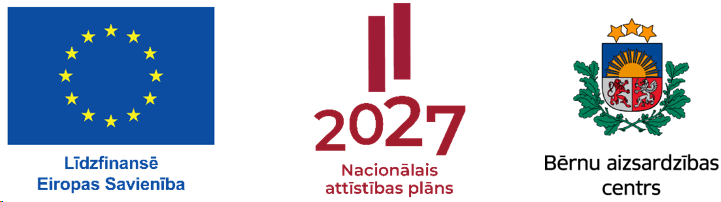 SĀKOTNĒJĀPROFESIONĀLĀS KOMPETENCES PILNVEIDES PROGRAMMAUN MĀCĪBU METODIKASPECIĀLO ZINĀŠANU APGUVEIBĒRNU TIESĪBU AIZSARDZĪBAS JOMĀPSIHOLOGIEM(40 akadēmiskās stundas)2024SAĪSINĀJUMILIETOTO JĒDZIENU SKAIDROJUMSIEVADS	Dokumentu veido:lietotie saīsinājumi;lietoto jēdzienu skaidrojums;ievads;pielikumi.Sākotnējo profesionālās kompetences pilnveides programmu veido 3 moduļi:E-modulis (16 a/h ) – visām mērķa grupām vienota tiešsaistes platforma, kurā iespējams gūt pamata informāciju un pamata zināšanas par bērnu tiesību jomu;diskusiju modulis (8 a/h) – klātienes diskusijas, nostiprinot apgūto E-modulī;praktiskā darba modulis (16 a/h) – praktisku uzdevumu risināšana klātienē, iegūstot prasmes piemērot iepriekšējos moduļos iegūtās zināšanas.E-mācību modulisVisām mērķa grupām vienota tiešsaistes platforma, kurā iespējams gūt pamata informāciju un pamata zināšanas par bērnu tiesību jomu:1.daļa. Tiesiskais regulējums bērnu tiesību aizsardzībā:     1.1. Latvijai saistošie starptautiskie līgumi bērnu tiesību aizsardzībā;1.2. Eiropas Savienības tiesiskais regulējums;1.3. Starptautiskās rekomendācijas un vadlīnijas;1.4. Latvijas nacionālais tiesiskais regulējums;1.5. Latvijas valsts politika bērnu tiesību aizsardzībā.2.daļa. Bērna labākās intereses un bērna labāko interešu prioritātes princips:2.1. Bērna labāko interešu principa būtība, saturs, sasaiste ar citiem bērna tiesību principiem un tā nozīme tiesību piemērošanas praksē;2.2. Bērna interešu izvērtēšanas un noteikšanas pamati. Aspekti, kas jāņem vērā, izvērtējot bērna intereses un to sasaiste ar konkrētām bērna cilvēktiesībām;2.3. Aspektu apsvēršana, izvērtējot bērna labākās intereses.3.daļa. Bērna līdzdalības princips:3.1. Līdzdalības princips lēmumu, kas skar vai var skart bērnu, pieņemšanā atbilstoši bērna vecumam un briedumam;     3.2. Bērna informēšana un viedokļa uzklausīšana - būtība, mērķi, metodes;     3.4. Bērna līdzdalība lēmumu pieņemšanas procesos, tostarp ģimenē, izglītības iestādē, pašvaldības un valsts līmenī.4.daļa. Starpinstitūciju sadarbība kā bērnu tiesību aizsardzības darba organizācijas metode:4.1. Starpinstitūciju sadarbības būtība, mērķi, saistība ar bērnu tiesību aizsardzības principiem;     4.2. Starpinstitūciju sadarbības formas un metodes;      4.3. Sadarbība starp institūcijām valsts, pašvaldības un speciālistu līmeņos – mērķi, uzdevumi un sadarbības formas.E-modulis (ievietošanai izglītības iestāžu e-mācību vidē) ir izveidots kā:● SCORM 1.2. pakotne (ZIP fails SCORM_ievietosanai).● IMS pakotne (ZIP fails IMS_ievietosanai)Rokasgrāmatā E-moduļa augšupielādei norādītas saites uz konkrētiem materiāliem, piemēram, saite uz SCORM pakotni augšupielādei mācību vadības sistēmās. Lai arī E-modulis veidots tā, lai lietotāji ātri un intuitīvi varētu noteikt katra bloka pamatfunkciju, informācijas atrašanās vietu, izprast pārvietošanās principus no vienas darbības uz citu, saturu izvietojot izvēlnēs, E-modulī iekļauta arī instrukcija E-moduļa lietotājiem. E-mācību saturā izstrādāts noslēguma pārbaudījums mācību dalībnieku izpratnes, attieksmes un zināšanu pārbaudei.Sākotnējā profesionālās kompetences pilnveides programma speciālo zināšanu apguvei bērnu tiesību aizsardzības jomā psihologiem (40 a/h)Ievads programmāMācību programma sastāv no 3 tematiski savstarpēji saistītiem moduļiem:1.modulis. E-modulis ietver bērnu tiesību pamatus, bāzes zināšanas, kuras visiem bērnu tiesību jomā strādājošiem speciālistiem profesionālā izaugsmē sniegs vienotu profesionālo sākuma platformu. Šī iemesla dēļ E-modulis visām MG ir vienots.2.modulis. Diskusiju moduļa uzdevums ir nostiprināt E-modulī iegūto informāciju un gūtos priekšstatus, veidojot MG zināšanas un izpratni par bērna tiesību pamatiem. Diskusiju moduļa katra tēma ir E-modulī ietverto tēmu apgūšanas turpinājums, ievērojot MG profesionālo specifiku.3.modulis. Praktiskā darba moduļa uzdevums ir diskusiju modulī iegūtās zināšanas izmantot praksē (pilnveidot praktiskās iemaņas un konkrētas prasmes). Šis modulis tiek veidots atbilstoši MG speciālistu ikdienas funkcijām.Pie katra moduļa ir atsauce uz attiecīgo sadaļu programmas metodikā. Nepieciešamie resursi programmas realizācijai ir norādīti tās metodikā. Informācijas ieguves avoti tēmas apguvei (tai skaitā attīstāmās prakses piemēri, pētījumi, ārvalstu prakse un citi) ir norādīti programmas noslēgumā, sadaļā “Literatūras saraksts”.E- modulis (patstāvīgs darbs, 16 a/h)Moduļa mērķis – sniegt informāciju un priekšstatus par bērna tiesību pamatiem.Moduļa uzdevumi:[1] sniegt informāciju un priekšstatu par cilvēktiesību apakšnozares – bērnu tiesību – normatīvo ietvaru;[2] sniegt informāciju par bērnu tiesību aizsardzības principiem, to vietu tiesiskajā regulējumā, savstarpējo saistību un praktisko piemērošanu;[3] sniegt priekšstatu par darba organizācijas metodēm un formām bērnu tiesību aizsardzībā;[4] pamatojoties uz gūtajiem priekšstatiem un informāciju, pilnveidot prasmes formulēt jautājumus un izteikt pamatotus spriedumus par apgūtajām tēmām.Rezultātā mērķa grupa:[1] informēta par cilvēktiesību apakšnozares – bērnu tiesību – normatīvo ietvaru;[2] informēta par bērna tiesību aizsardzības principiem, to vietu tiesiskajā regulējumā, savstarpējo saistību un praktisko piemērošanu;[3] ieguvusi priekšstatu par darba organizācijas metodēm un formām bērnu tiesību aizsardzībā;[4] pilnveidojusi prasmes formulēt jautājumus un prot izteikt pamatotus spriedumus par apgūtajām tēmām.Moduļa daļas1.daļa. Tiesiskais regulējums bērnu tiesību jomā (5 a/h, tai skaitā iepazīšanās ar literatūras avotiem un  atbildes uz 3 pārbaudes jautājumiem moduļa noslēgumā)  [1.1.] Latvijai saistošie starptautiskie līgumi bērnu tiesību aizsardzībā.[1.2.] Eiropas Savienības tiesiskais regulējums.[1.3.] Starptautiskās rekomendācijas un vadlīnijas.[1.4.] Latvijas nacionālais tiesiskais regulējums.[1.5.] Latvijas valsts politika bērnu tiesību aizsardzībā.E-moduļa materiāli ir pieejami e-vidē. Tiesiskā regulējuma bērnu tiesību aizsardzībā materiālā sniegta informācija par cilvēktiesību apakšnozares – bērnu tiesību – normatīvo ietvaru un tiesību politikas pamatnostādnēm un prioritātēm. Materiālā ir informācija gan par Latvijas nacionālo regulējumu, gan Eiropas Savienības un Latvijai saistošo starptautisko regulējumu, turklāt ne tikai par normatīvajiem aktiem, bet arī juridiski nesaistošajiem avotiem, kuriem ir būtiska nozīme efektīvā tiesību normu piemērošanā. Materiālā norādītas augstākās vērtības un bērnu tiesību pamatprincipi, kas ir par pamatu visām darbībām, kas tieši vai netieši skar vai var skart bērnu. Materiālā atklāts gan normatīvo aktu saturs, gan arī sniegtas norādes, kura atrodams plašāka un izvērstāka informācija par noteiktajām tēmām.2.daļa. Bērna labākās intereses un bērna labāko interešu prioritātes princips (4 a/h, tai skaitā iepazīšanās ar literatūras avotiem un  atbildes uz 3 pārbaudes jautājumiem moduļa noslēgumā)[2.1.] Bērna labāko interešu principa būtība, saturs, sasaiste ar citiem bērna tiesību principiem un tā nozīme tiesību piemērošanas praksē.     [2.2.] Bērna interešu izvērtēšanas un noteikšanas pamati. Aspekti, kas jāņem vērā, izvērtējot bērna intereses un to sasaiste ar konkrētām bērna cilvēktiesībām.[2.3.] Aspektu apsvēršana, izvērtējot bērna labākās intereses.E-moduļa materiāli ir pieejami e-vidē. ANO Bērnu tiesību konvencijas 3. panta pirmajā daļā noteikts, ka visās darbībās attiecībā uz bērniem neatkarīgi no tā, vai šīs darbības veic valsts iestādes vai privātas iestādes, kas nodarbojas ar sociālās labklājības jautājumiem, tiesas, administratīvās vai likumdevējas iestādes, primārajam apsvērumam jābūt bērna labākajām interesēm. Arī nacionālajā tiesību aktā, Bērnu tiesību aizsardzības likumā, noteikta bērna interešu prioritāte. Proti, Bērnu tiesību aizsardzības likuma 6. panta otrā daļa noteic, ka visām darbībām attiecībā uz bērnu neatkarīgi no tā, vai tās veic valsts vai pašvaldību institūcijas, sabiedriskās organizācijas vai citas fiziskās un juridiskās personas, kā arī tiesas un citas tiesībaizsardzības iestādes, prioritāri ir jānodrošina bērna tiesības un intereses. E-vidē ievietotajā materiālā ir iespējams uzzināt bērna labāko interešu jēdziena saturu un saistību ar citiem bērnu tiesību pamata principiem, kas ietverti ANO Bērnu tiesību konvencijā. Materiāls lasītājam sniedz priekšstatu par veidu, kādā identificēt bērna labākās intereses un par būtiskiem aspektiem, kas jāņem vērā to vērtēšanas procesā.3.daļa. Bērna līdzdalības princips (3 a/h, tai skaitā iepazīšanās ar literatūras avotiem un  atbildes uz 3 pārbaudes jautājumiem moduļa noslēgumā)[3.1.] Līdzdalības princips lēmumu, kas skar vai var skart bērnu, pieņemšanā atbilstoši bērna vecumam un briedumam.[3.2.] Bērna informēšana un viedokļa uzklausīšana - būtība, mērķi, metodes[3.3.] Bērna līdzdalība lēmumu pieņemšanas procesos, tostarp ģimenē, izglītības iestādē, pašvaldības un valsts līmenī.E-moduļa materiāli ir pieejami e-vidē. Šī temata ietvaros aplūkotas trīs apakštēmas. Vispirms tiek aplūkots līdzdalības principa tiesiskais pamats lēmumu pieņemšanā, kas skar vai var skart bērnu. Aplūkota līdzdalības principa rašanās un īstenošana nacionālajos tiesību aktos. Tālāk tiek apskatīti  divi priekšnoteikumi bērna viedokļa noskaidrošanai: vecāku vai citu likumisko pārstāvju loma bērna līdzdalības īstenošanai un bērna informēšana par lietas apstākļiem. Otrajā apakštēmā aplūkoti bērna viedokļa uzklausīšanas pamatprincipi un sniegti praktiski ieteikumi, kādā veidā lēmuma pieņēmējs var uzlabot bērna viedokļa uzklausīšanu un ņemšanu vērā. Trešā apakštēma veltīta praktiskiem piemēriem, kuros attēloti bērna viedokļa uzklausīšanas praktiskie un tiesiskie apsvērumi dažādas situācijās – ģimenē, izglītības iestādē un arī valsts  un pašvaldību iestāžu līmenī, kā arī vērtējot pārrobežu nolaupīšanas aspektus.4.daļa. Starpinstitūciju sadarbība kā bērnu tiesību aizsardzības darba organizācijas metode (3 a/h, tai skaitā iepazīšanās ar literatūras avotiem un  atbildes uz 3 pārbaudes jautājumiem moduļa noslēgumā)[4.1.] Starpinstitūciju sadarbības būtība, mērķi, saistība ar bērnu tiesību aizsardzības principiem. [4.2.] Starpinstitūciju sadarbības formas un metodes.[4.3.] Sadarbība starp institūcijām valsts, pašvaldības un speciālistu līmeņos – mērķi, uzdevumi un sadarbības formas.E-moduļa materiāli ir pieejami e-vidē. Bērnu tiesību aizsardzības likumā  ir noteikti bērna tiesību aizsardzības subjekti, kam bērna tiesību aizsardzības jomā ir dažāda veida pienākumi, kas noteikti tiesību normās. Tie ir gan bērnu vecāki un adoptētāji, gan audžuģimenes un aizbildņi, gan izglītības, kultūras, veselības aprūpes un bērnu aprūpes iestādes; valsts un pašvaldību institūcijas; arī nevalstiskās organizācijas un citas fiziskās vai juridiskās personas, kuru darbība saistīta ar atbalsta un palīdzības sniegšanu bērniem, un darba devēji. Bērna tiesību aizsardzības likuma 6.panta trešajā daļā noteikts, ka bērna tiesību aizsardzība īstenojama, sadarbojoties ar ģimeni, valsts un pašvaldību institūcijām, sabiedriskajām organizācijām un citām fiziskajām un juridiskajām personām. Šo institūciju sadarbības organizēšanu un kārtību Latvijā nosaka 2017.gada 12.septembra Ministru kabineta noteikumi Nr.545 “Noteikumi par institūciju sadarbību bērnu tiesību aizsardzībā”. Šajā materiālā būs iespējams uzzināt par to, kas ir starpinstitūciju sadarbība, kādā veidā tā izpaužas, kādi ir tās mērķi un organizācijas formas, ko nozīmē vairāku līmeņu sadarbība un kādas sadarbības metodes izmantot praktiskajā darbā.Pārbaude par E-modulī apgūto (1 a/h).Pēc E-moduļa apguves MG sniedz atbildes uz 12 pārbaudes jautājumiem, proti: trīs jautājumiem par tiesisko regulējumu; trīs jautājumiem par bērna labāko interešu principa piemērošanu; trīs jautājumiem par bērnu līdzdalības principu un trīs jautājumiem par sadarbību starp institūcijām bērnu tiesību aizsardzībā. E-moduļa pārbaudes jautājumi ir ietverti un pieejami e-vidē. Literatūras saraksts:1.daļa. Tiesiskais regulējums bērnu tiesību jomā.LiteratūraVIII nodaļa. Cilvēka pamattiesības. Autoru kolektīvs prof. R.Baloža zinātniskā vadībā. - Rīga: Latvijas Vēstnesis, 2011.Cilvēktiesības pasaulē un Latvijā. Inetas Ziemeles zinātniskā redakcijā. Otrais papildinātais izdevums. – Rīga: Tiesu namu aģentūra, 2021.The Development  of Child Protection Systems in the Post-Soviet States. A Twenty Five Years Perspective. Edit. Ilze Earner, Alexandra Telitsyna. Child Maltreatment. Contemporary Issues in Research and Policy. Volume 12. Springer, 2021.Eiropas Savienības un starptautiskie normatīvie aktiANO Vispārējā cilvēktiesību deklarācijaANO Starptautiskais pakts par pilsoņu un politiskajām tiesībām ANO Starptautisko paktu par ar ekonomiskajām, sociālajām un kultūras tiesībām.ANO Bērnu tiesību konvencijaEiropas Padomes Konvencija par ārlaulībā dzimušo bērnu tiesisko statusuEiropas Padomes Konvencija par bērnu adopcijuEiropas Padomes Konvencija par saskarsmi ar bērniemEiropas Padomes Konvencija par bērnu aizsardzību pret seksuālu izmantošanu un seksuālu vardarbību Eiropas Padomes Eiropas Cilvēktiesību un pamatbrīvību aizsardzības konvencijaEiropas Padomes Eiropas Sociālajā hartaEiropas Padomes Konvencijā par bērnu tiesību piemērošanuEiropas Savienības Pamattiesību harta Eiropas Savienības Lisabonas līgumsNacionālie normatīvie aktiLatvijas Republikas SatversmeBērnu tiesību aizsardzības likumsCivillikums Izglītības likums	Pacientu tiesību likums Imigrācijas likums	Patvēruma likums	Ukrainas civiliedzīvotāju atbalsta likums	Invaliditātes likums	Jaunatnes likums  Bāriņtiesu likums Civilprocesa likums Kriminālprocesa likums Likums “Par audzinoša rakstura piespiedu līdzekļu piemērošanu bērniem”	Administratīvā procesa likums Administratīvās atbildības likums Uzturlīdzekļu garantiju fonda likums Likums “Par policiju” Tiesībsarga likums Pašvaldību likums Noteikumi par institūciju sadarbību bērnu tiesību aizsardzībāKārtība, kādā Savienības pilsoņi un viņu ģimenes locekļi ieceļo un uzturas Latvijas RepublikāAdopcijas kārtībaAudžuģimenes noteikumi Pētījumi un citi noderīgi informācijas avotiHandbook on European law relating to the rights of the child. 2022 editionGuardianship for unaccompanied children - A manual for trainers of guardiansChildren as suspects or accused persons in criminal proceedings — procedural safeguardsGuardianship systems for unaccompanied children in the European Union: developments since 2014Practical guidance for protecting unaccompanied children in the relocation processIntegration of young refugees in the EU: good practices and challengesChildren deprived of parental care found in an EU Member State other than their ownCombating child poverty: an issue of fundamental rightsEiropas Cilvēktiesību tiesas nolēmumu datu bāze Eiropas Sociālo tiesību komitejas ziņojumu un lēmumu datu bāze Eiropas Savienības tiesas nolēmumu datu bāzeANO Bērnu tiesību komiteja vispārējie komentāri Satversmes tiesas judikatūras datu bāzeSenāta Administratīvo lietu departamenta judikatūras nolēmumu arhīvsSenāta Civillietu departamenta judikatūras nolēmumu arhīvsTiesībsarga tīmekļvietne par bērnu tiesībāmEiropas Padomes Ministru komitejas rekomendācijasLatvijas Nacionālajā attīstības plānā 2021.-2027.gadamBērnu, jaunatnes un ģimenes politikas veidošanas pamatnostādnes 2022. - 2027. gadamEiropas Padomes Bērnu tiesību stratēģiju (2022-2027)Eiropas Savienības stratēģija par bērnu tiesībām 2.daļa. Bērna labākās intereses un bērna labāko interešu prioritātes princips.LiteratūraCeļmale L. Bērna labāko interešu princips un tā piemērošana praksē. Jurista Vārds, 06.06.2017., Nr. 24 (978), 20.-23.lpp.Daugule D. Bērna labākās intereses. Jurista Vārds, 08.06.2021., Nr. 23 (1185), 12.-13.lpp.Kronberga I. Bērna labāko interešu principa realizācija praksē. Jurista Vārds, 07.01.2020., Nr. 01 (1111), 52.-56.lpp.Ruggiero, R. (2022). Article 3: The Best Interest of the Child. In: Vaghri, Z., Zermatten, J., Lansdown, G., Ruggiero, R. (eds) Monitoring State Compliance with the UN Convention on the Rights of the Child. Children’s Well-Being: Indicators and Research, vol 25. Springer, Cham.Zermatten, J. (2010).The Best Interests of the Child Principle: Literal Analysis and Function. The International Journal of Children's Rights, 18(4), 483-499Eiropas Savienības un starptautiskie normatīvie aktiANO Vispārējā cilvēktiesību deklarācijaANO Starptautiskais pakts par pilsoņu un politiskajām tiesībām ANO Starptautisko paktu par ar ekonomiskajām, sociālajām un kultūras tiesībām.ANO Bērnu tiesību konvencijaEiropas Padomes Konvencija par ārlaulībā dzimušo bērnu tiesisko statusuEiropas Padomes Konvencija par bērnu adopcijuEiropas Padomes Konvencija par saskarsmi ar bērniemEiropas Padomes Konvencija par bērnu aizsardzību pret seksuālu izmantošanu un seksuālu vardarbību Eiropas Padomes Eiropas Cilvēktiesību un pamatbrīvību aizsardzības konvencijaEiropas Padomes Eiropas Sociālajā hartaEiropas Padomes Konvencijā par bērnu tiesību piemērošanuEiropas Savienības Pamattiesību harta Eiropas Savienības Lisabonas līgumsNacionālie normatīvie aktiLatvijas Republikas SatversmeBērnu tiesību aizsardzības likumsCivillikums Izglītības likums	Pacientu tiesību likums Imigrācijas likums	Patvēruma likums	Ukrainas civiliedzīvotāju atbalsta likums	Invaliditātes likums	Jaunatnes likums  Bāriņtiesu likums Civilprocesa likums Kriminālprocesa likums Likums “Par audzinoša rakstura piespiedu līdzekļu piemērošanu bērniem”	Administratīvā procesa likums Administratīvās atbildības likums Uzturlīdzekļu garantiju fonda likums Likums “Par policiju” Tiesībsarga likums Pašvaldību likums Noteikumi par institūciju sadarbību bērnu tiesību aizsardzībāPētījumi un citi noderīgi informācijas avoti2021 UNHR Best interests procedure Guidelines: Assessing and determining the best interests of the childInter-agency guidelines for case management and child protection, January 20142012 UNHR A Framework for the Protection of ChildrenThe Field Handbook for the Implementation of UNHCR BID GuidelinesHandbook on European law relating to the rights of the child. 2022 editionGuardianship for unaccompanied children - A manual for trainers of guardiansChildren as suspects or accused persons in criminal proceedings — procedural safeguardsGuardianship systems for unaccompanied children in the European Union: developments since 2014Practical guidance for protecting unaccompanied children in the relocation processIntegration of young refugees in the EU: good practices and challengesChildren deprived of parental care found in an EU Member State other than their ownCombating child poverty: an issue of fundamental rightsEiropas Cilvēktiesību tiesas nolēmumu datu bāze Eiropas Sociālo tiesību komitejas ziņojumu un lēmumu datu bāze Eiropas Savienības tiesas nolēmumu datu bāzeANO Bērnu tiesību komiteja vispārējie komentāri Satversmes tiesas judikatūras datu bāzeSenāta Administratīvo lietu departamenta judikatūras nolēmumu arhīvsSenāta Civillietu departamenta judikatūras nolēmumu arhīvsTiesībsarga tīmekļvietne par bērnu tiesībāmEiropas Padomes Ministru komitejas rekomendācijasLatvijas Nacionālajā attīstības plānā 2021.-2027.gadamBērnu, jaunatnes un ģimenes politikas veidošanas pamatnostādnes 2022. - 2027. gadamEiropas Padomes Bērnu tiesību stratēģiju (2022-2027)Eiropas Savienības stratēģija par bērnu tiesībām Eiropas Savienības Eiropas bērnu garantijas3.daļa. Bērna līdzdalības princips.LiteratūraHart, Roger A. (1992). Children's Participation: From tokenism to citizenship, Innocenti Essay, no. 4, International Child Development Centre, FlorenceHart, Roger A. (1997). Children's participation: the theory and practice of involving young citizens in community development and environmental care, New York: London: UNICEF; Earthscan.Starptautiskie normatīvie aktiBērnu tiesību konvencijaHāgas konvencija par starptautiskās bērnu nolaupīšanas civiltiesiskajiem aspektiemANO Bērnu tiesību komitejas Vispārējais komentārs Nr. 12 (2009): Bērna tiesības tikt uzklausītamNacionālie normatīvie aktiBērnu tiesību aizsardzības likumsPētījumi un citi noderīgi informācijas avotiBērnu tiesības uz līdzdalību. Labklājības ministrija, 2020.Bērnu līdzdalība pirmsskolas izglītībā: Izglītības un zinātnes ministrijas 2021. gada aprīļa aptaujas par bērnu līdzdalību rezultātiCilvēktiesību gids “Bērna vislabākās intereses”Tiesībsarga ziņojums par aptaujas rezultātiem par bērnu līdzdalību izglītības iestādēs Tiesībsarga atzinums pārbaudes lietā par bērna ievietošanu psihiatriskajā stacionārā ar mērķi kavēt rīkojuma par bērna atgriešanu izsniegšanu vai izpildiChild participation, Council of EuropeEU Children's Participation PlatformGuidance on Child and Adolescent Participation as part of Phase III of the preparatory action for a European Child Guarantee, December 2021Study on child participation in EU political and democratic life. RAND Europe, 2021The Lundy model of child participationANO Bērnu tiesību komiteja, Vispārējais komentārs Nr. 7 (2005) Bērnu tiesību īstenošana agrīnā bērnībāAugstākās tiesas 17.01.2022. spriedums Nr. SKA-343/2022 (A420294425)Augstākās tiesas 2022. gada spriedums Nr. SKA-[B]/2022Augstākās tiesas 2020. gada spriedums Nr. SKC-[D]/2020 (C[..])ECT 2023.gada spriedums lietā E.K. pret Latviju. Nr.25942/204.daļa. Starpinstitūciju sadarbība kā bērnu tiesību aizsardzības darba organizācijas metode.LiteratūraCilvēktiesības pasaulē un Latvijā. Inetas Ziemeles zinātniskā redakcijā. Otrais papildinātais izdevums. – Rīga: Tiesu namu aģentūra, 2021.Gorbunova V. Pašvaldību izaicinājumi bērnu tiesību aizsardzības jomā. Rīga, 2020.Kronberga I., Sīle S., Litvins G., Zavackis A. Starpinstitūciju sadarbība bērnu tiesību aizsardzībā. Rīga, 2019.Litvins G., Kronberga I. Starpinstitūciju sadarbība bērnu tiesību aizsardzībai pašvaldībās. Metodiskās vadlīnijas. Rīga, 2021. Kronberga I., Sīle S. Kā radīt bērna attīstībai labvēlīgu vidi? Rīga, 2015. Carmel, D., Carmel C. A LITERATURE REVIEW OF INTER-AGENCY WORK  WITH A PARTICULAR FOCUS ON CHILDREN’S SERVICES, WRC Social and Economic Consultants Ltd., 2009.Atkinson, M., Doherty, P. and Kinder, K. Multi-agency working: models, challenges and key factors for success’, Journal of Early Childhood Research, Vol. 3, Issue 1, 2007.Eiropas Savienības un starptautiskie normatīvie aktiANO Vispārējā cilvēktiesību deklarācijaANO Starptautiskais pakts par pilsoņu un politiskajām tiesībām ANO Starptautisko paktu par ar ekonomiskajām, sociālajām un kultūras tiesībām.ANO Bērnu tiesību konvencijaEiropas Padomes Konvencija par saskarsmi ar bērniemEiropas Padomes Eiropas Cilvēktiesību un pamatbrīvību aizsardzības konvencijaEiropas Padomes Eiropas Sociālajā hartaEiropas Padomes Konvencijā par bērnu tiesību piemērošanuEiropas Savienības Pamattiesību harta Nacionālie normatīvie aktiLatvijas Republikas SatversmeBērnu tiesību aizsardzības likumsCivillikums Izglītības likums	Pacientu tiesību likums Imigrācijas likums	Patvēruma likums	Jaunatnes likums  Bāriņtiesu likums Civilprocesa likums Kriminālprocesa likums Administratīvā procesa likums Administratīvās atbildības likums Likums “Par policiju” Pašvaldību likums Noteikumi par institūciju sadarbību bērnu tiesību aizsardzībāPētījumi un citi noderīgi informācijas avotiInter-agency guidelines for case management and child protection, January 2014A Scandinavian word for “children’s house”2021 UNHR Best interests procedure Guidelines: Assessing and determining the best interests of the child2012 UNHR A Framework for the Protection of ChildrenThe Field Handbook for the Implementation of UNHCR BID GuidelinesHandbook on European law relating to the rights of the child. 2022 editionGuardianship for unaccompanied children - A manual for trainers of guardiansChildren as suspects or accused persons in criminal proceedings — procedural safeguardsGuardianship systems for unaccompanied children in the European Union: developments since 2014Practical guidance for protecting unaccompanied children in the relocation processIntegration of young refugees in the EU: good practices and challengesChildren deprived of parental care found in an EU Member State other than their ownEiropas Cilvēktiesību tiesas nolēmumu datu bāze Eiropas Sociālo tiesību komitejas ziņojumu un lēmumu datu bāze Eiropas Savienības tiesas nolēmumu datu bāzeANO Bērnu tiesību komiteja vispārējie komentāri Satversmes tiesas judikatūras datu bāzeSenāta Administratīvo lietu departamenta judikatūras nolēmumu arhīvsSenāta Civillietu departamenta judikatūras nolēmumu arhīvsTiesībsarga tīmekļvietne par bērnu tiesībāmEiropas Padomes Ministru komitejas rekomendācijasLatvijas Nacionālajā attīstības plānā 2021.-2027.gadamBērnu, jaunatnes un ģimenes politikas veidošanas pamatnostādnes 2022. - 2027. gadamEiropas Padomes Bērnu tiesību stratēģiju (2022-2027)Eiropas Savienības stratēģija par bērnu tiesībām Eiropas Savienības Eiropas bērnu garantijas2.modulis (diskusiju modulis 8 a/h)Moduļa mērķis - sniegt MG zināšanas un izpratni par bērna tiesību aizsardzības jomas pamatiem.Moduļa uzdevumi:[1] sniegt zināšanas un izpratni par bērnu tiesību aizsardzības pamatkonceptiem, lai tos spētu pielietot profesionālajā darbībā ar bērnu tiesībām saistīto jautājumu risināšanā;[2] sniegt zināšanas un izpratni par bērna labāko interešu principu, lai to spētu  pielietot profesionālajā darbībā; 	[3] sniegt zināšanas un izpratni par bērna līdzdalības principu, lai to spētu pielietot profesionālajā darbībā;         [4] sniegt zināšanas un izpratni par starpinstitūciju sadarbību, risinot jautājumus, kas skar bērnu, lai to spētu pielietot profesionālajā darbībā. 	Rezultātā mērķa grupa:[1] saprot un spēj iesaistīties jautājumu risināšanā, kas skar bērnu tiesības, ievērojot nacionālo un starptautisko tiesisko regulējumu;[2] izprot bērna labāko interešu jēdzienu;[3] izprot bērna līdzdalības nozīmi;[4] izprot starpinstitūciju sadarbību lomu un nepieciešamību.Moduļa daļas.1.daļa.  Tiesiskā regulējuma bērnu tiesību aizsardzībā pamata jautājumi	[1.1.] Situācijas, kurās MG  var sastapties ar bērnu tiesību starptautisko regulējumu.[1.2.] Nacionālie bērnu tiesības regulējošie tiesību akti.[1.3.] Psihologu likums un bērnu tiesības – saskarsmes punkti un izaicinājumi.MG nepieciešams gūt priekšstatu par ikdienas situācijām, kurās iespējams saskarties ar nepieciešamību pārzināt, kā ANO Bērnu tiesību konvenciju, tā citus starptautiskos normatīvos aktus, lai pārstāvētu bērna intereses.MG jāspēj orientēties nacionālajā likumdošanā, pievēršoties jautājumiem, kas skar bērnu  tiesības izglītības, sociālajās un  veselības aprūpes jomās.Lai augsti profesionālā līmenī varētu nodrošināt psiholoģiskās palīdzības pakalpojumu bērniem un viņu ģimenēm, psihologiem ir jāorientējas likumdošanā, kas regulē viņu profesionālo darbību. Šeit vērība būtu jāvērš uz ziņošanas kārtību tiesību  aizsardzības vai citām kompetentām iestādēm par bērnu tiesību pārkāpumiem, kas viņam kļuvuši zināmi, veicot savu profesionālo darbību, sadarbību ar citiem profesionāļiem, bērna kā brīvprātīga klienta vecuma robežas u.c. svarīgiem jautājumiem, atbilstoši Bērnu tiesību aizsardzības likuma un Psihologu likuma minētajām normām.2.daļa. Bērna labāko interešu (bērna labāko interešu prioritātes principa) noteikšana un nodrošināšana[2.1.] Bērna labākās intereses vecāku domstarpību gadījumā.      [2.2.] Bērna labākās intereses, pieņemot lēmumu par pakalpojumiem bērnam. 	[2.3.] Bērna labākās intereses izvēloties psiholoģiskās intervences metodes un paņēmienus.Bērna labāko interešu koncepta izpratne psihologam palīdz nezaudēt bērna perspektīvu, stingri aizstāvēt bērna tiesības iepretī vecāku vajadzībām. Identificēt iespējamās manipulācijas un spēt tām atrast veiksmīgāko risinājumu. Neiesaistīt bērnu vecāku lojalitātes konfliktā. Neizdarīt neapzinātu spiedienu uz bērnu. Spēt visās situācijās aizstāvēt un pārstāvēt bērna tiesības un intereses.Bērna labāko interešu koncepta izpratne psihologam palīdz nezaudēt bērna perspektīvu, izvēloties pakalpojumu atbilstoši bērna interesēm un vajadzībām. Arī šī jautājuma izšķiršanā ir svarīgi aizstāvēt bērna labākās intereses.Bērna labākās intereses jāņem vērā izvēloties metodes un paņēmienus, kas vislabāk atbilst bērna vajadzībām un visveiksmīgāk var risināt aktuālo problēmu. Situācijās, kad pieejamas daudz un dažādas metodes darbā ar bērnu, MG pienākums ir rūpīgi izvērtēt un izvēlēties konkrētajam bērnam un konkrētajai situācijai visatbilstošāko.MG speciālistam savā ikdienas darbībā bieži var nākties saskarties ar jautājumiem, kas skar bērnu kriminālprocesā, veicot psiholoģisko izpēti vai nodrošinot psiholoģiskās konsultēšanas pakalpojumu, var tikt atklāta vardarbība pret bērnu, tāpēc nepieciešams pārrunāt likumdošanā noteikto ziņošanas kārtību. Psihologs var arī būt klāt esošs bērna nopratināšanā (Kriminālprocesa likuma 152. panta otrā daļa). Psihologa klātbūtnes jēga nepilngadīgā nopratināšanā ir sniegt palīdzību procesa virzītājam, kā arī nodrošināt nepilngadīgajam psiholoģisku labklājību. Psihologs nopratināšanā var formulēt procesa virzītāja uzdotos jautājumus tādā formā, lai tie būtu labāk saprotami nepilngadīgajam, lai neradītu viņa psihei nelabvēlīgus apstākļus. Kā arī psihologs var tikt aicināts kā liecinieks. Minētajos procesos nereti var notikt procesa un bērna vajadzību sadursme. Arī šādās situācijās psihologa uzdevums vienmēr ir aizstāvēt bērna labākās intereses, atrodot līdzsvara punktu starp bērna un procesa vajadzībām.3.daļa. Bērna līdzdalība, tās iespējas un nodrošināšana[3.1.] Bērna viedokļa noskaidrošana.[3.2.] Bērna savlaicīga un vecumam atbilstoša informēšana par terapeitiskām u.c. aktivitātēm.[3.3.] Izaicinājumi līdzdalības principa praktizēšanā.Bērna viedokļa noskaidrošanu MG speciālists var veikt kā profesionālu uzdevumu. Šī uzdevuma pildīšana var būt saistīta ar izaicinājumiem, kas saistīti ar bērna vecumu, briedumu, veselības stāvokli, nevēlēšanos sadarboties ar speciālistiemIesaistoties bērnu psihosociālajā atbalstā ir svarīgi par paredzētajām aktivitātēm to raksturu, ilgumu un citiem jautājumiem savlaicīgi informēt bērnu un viņa likumisko pārstāvi. Informēšanai ir jābūt bērna vecumam, briedumam un vajadzībām atbilstošai. Tai jānotiek bērnam saprotamā valodā un piemērotā veidā.Ētiska līdzdalības principa praktizēšana. Metodes un piemēri kā MG praktizēt brīvprātīgu, cieņpilnu, atbildīgu, bērnam draudzīgu, iekļaujošu un bērnu atbalstošu līdzdalību.4.daļa. Starpinstitūciju sadarbība kā bērnu tiesību aizsardzības darba organizācijas metode[4.1.]  MG loma starpinstitūciju sadarbībā. 	[4.2.] MG starpinstitūciju sadarbībā - konfidencialitātes ievērošana, iespējas un izaicinājumi.[4.3.] MG profesionālā atbildība klienta un sadarbības institūciju priekšā. 	[4.4.] Rakstiska informācija par individuālu gadījumu izskatīšanu starpinstitūciju sadarbības ietvaros – riski un izaicinājumi.Starpinstitūciju sadarbībā ir svarīgi saprast un definēt MG lomu. MG profesionālie mērķi un uzdevumi starpinstitūciju sadarbībā, balstās uz nacionālo normatīvo regulējumu.Starpinstitūciju sadarbībā aktualizējas konfidencialitātes ievērošanas jautājums, kuru ir jāskata Psihologu likuma kontekstā. Līdz ar to sadarbojoties ar citiem speciālistiem un citām iestādēm svarīgi ievērot katra speciālista profesionālās robežas un pienākumus.   MG profesionālā atbildība institūciju un klienta priekšā saistīta ar profesionālo kompetenci un tās robežām, kas nodefinētas gan nacionālajā normatīvajā regulējumā, gan katra speciālista  konkrētajos amata pienākumos un uzdevumos.Starpinstitūciju sadarbībā MG var nākties sniegt nepieciešamo informāciju par klientu kādai no iesaistītajām institūcijām. Nepieciešams zināt kādām institūcijām ir tiesības pieprasīt šādu informāciju, ka vienmēr nepieciešams saņemt rakstisku pieprasījumu ar pamatojumu, jāzina kāds var būt izpaužamās informācijas saturs - kad un kāda informācija par klientu ir izpaužama, lai nodrošinātu bērna tiesību un interešu ievērošanu, un kādi ir izsniedzamie dokumenti, atbilstoši Psihologu likumā noteiktajām normām.  3.modulis (praktiskā darba modulis 16 a/h)Moduļa mērķis - pilnveidot prasmes un iemaņas bērnu tiesību un interešu ievērošanā darba pienākumu veikšanā           Moduļa uzdevumi:[1] nostiprināt prasmi atpazīt vardarbības pazīmes  pret bērnu;	[2] nostiprināt prasmi veidot saskarsmi ar bērnu un viņa ģimeni;[3] pilnveidot prasmi ievērot bērna intereses  vecāku domstarpību gadījumos;[4] nostiprināt prasmi sadarboties ar citām institūcijām;[5] nostiprināt prasmi ievērot profesionālo kompetenci un respektēt savas kompetences  robežas.Rezultātā mērķa grupa:[1] MG spēj atpazīt vardarbības pazīmes pret bērnu;[2] MG spēj veidot saskarsmi ar bērnu un viņa ģimeni;[3] MG spēj pielietot zināšanas par vecāku domstarpību specifiku un prot tajās saskatīt un pamatot bērnu tiesību dimensiju;[4] apguvusi nepieciešamās prasmes un kompetences, lai veiksmīgi strādātu komandā un sadarbotos ar  citiem speciālistiem un institūcijām; [5] MG pārzina un ievēro profesionālo kompetenci un respektē savas kompetences      robežas, nepieciešamības gadījumā sadarbojoties ar citām institūcijām.    Moduļa daļas.1.daļa Vardarbība pret nepilngadīgu personu[1.1] Viktimizācijas riska faktori.[1.2] Vardarbības veidi. 	     [1.3] Vardarbības pazīmes un sekas. 	     [1.4] Vardarbības problēmas identificēšanas un definēšanas izaicinājumi.Šajā daļā MG tiek iepazīstināta ar normatīvo regulējumu, kas Latvijā definē vardarbību, galvenais šajā daļā ir radīt izpratni par vardarbības veidiem, to atšķirību, vardarbības atpazīšanu, pēc kādām pazīmēm vardarbība ir identificējama, kādi riska faktori būtu jāņem vērā, lai vardarbību savlaicīgi atpazītu vai novērstu. Pēc šīs moduļa daļas apgūšanas MG izprot vardarbību kā sociālu problēmu un tās ilgtermiņa ietekmi ne tikai uz cietušo, bet arī ģimeni vai citām vidēm (izglītības iestādi, aprūpes institūciju u.c.), kurās uzturas bērns. Būtiski, ka MG atpazīst esošās prakses grūtības vardarbības identificēšanā un sabiedrības izpratnē. Pēc moduļa apgūšanas MG speciālists ir informēts un izprot normatīvajā regulējumā definētos jēdzienus, pārzina ziņošanas kārtību un rīcību vardarbības gadījumā. Zināšanas tiek nostiprinātas ar uzdevumiem.Ikvienam speciālistam, kas savā profesionālajā darbība saskaras ar bērniem un viņu ģimenēm ir jāizprot vardarbība kā sociāla parādība, tai skaitā jāzina apstākļi un riski, kas var vardarbību pret bērnu radīt, veicināt un uzturēt. Šim nolūkam ir svarīgi zināt vardarbības pret bērnu riska faktorus.Bērnu tiesību aizsardzības likumā vardarbība tiek definēta kā  visu veidu fiziska vai emocionāla cietsirdība, seksuāla izmantošana, pamešana novārtā vai cita veida izturēšanās, kas apdraud vai var apdraudēt bērna veselību, dzīvību, attīstību vai pašcieņu. Definīcijā ļoti svarīgi uzsvērt šo potenciālo kaitējumu (var apdraudēt), lai speciālisti, pamanot riska faktorus un pazīmes, to jau priekšlaicīgi vai agrīni varētu atpazīt.Vardarbību atpazīst pēc īpašām pazīmēm. Šīs pazīmes ir sistematizētas grupās, lai speciālisti pēc bērna uzvedības veida varētu tās identificēt.Vardarbības gadījumu identificēšanai praksē ir vairāki faktori. Sabiedrībā aizvien ir augsta tolerance pret vardarbību. To ietekmējuši kultūrvēsturiskie faktori. Uz augsto toleranci pret vardarbību norāda pieņēmums par vardarbīgās disciplinēšanas metodēm (piemēram, ka bērnu drīkst pērt), ka nedrīkst iejaukties citas ģimenes darīšanās, tāpēc bieži kaimiņi vēl aizvien izvēlas neziņot par vardarbību. Arī zināšanas un izpratne par vardarbību ir ļoti dažāda un bieži ar vardarbību tiek saprastas tikai galēji smagas rīcības, taču patiesībā tās ieraugot un reaģējot laicīgi, ikviens no mums var novērst pat letālus gadījumus. Vardarbības gadījumi nereti ir saistīti ar tādām emocionālām izjūtām, kā kaunu, bailēm un vainas izjūtu. Tas neveicina vardarbības gadījumu atklāšanu, jo no vardarbības cietušās personas nereti pašas jūtas vainīgas par notikušo, izjūt kaunu par to, ka nav savlaicīgi vērsušās pēc palīdzības un baidās no iespējamām sekām gan personīgajā dzīvē, gan saskarsmē ar institūcijām. Situācijās, kurās no vardarbības cietusī persona ir nepilngadīga, nepieciešams vēl rūpīgāks situācijas izvērtējums, lai lēmumi tiktu pieņemti bērna labākajās interesēs.2.daļa Saskarsmes veidošana ar bērnu un viņa ģimeni	[2.1.] Starppersonu saskarsme. 	[2.2.] Saskarsme ar vardarbībā cietušu bērnu.          [2.3.] Kontakta veidošana ar personu, kas veikusi vardarbību pret bērnu.	[2.4.] Darbs ar vardarbībā cietušu bērnu , kas atrodas noliegumā. 	[2.5.] Šķēršļi kontakta veidošanā ar klientiem. 	[2.6.] Pašpalīdzība, ja strādājot ar vardarbībā cietušiem bērniem vai vardarbību veikušiem bērniem, rodas pārmērīgas emocijas.[2.7] MG loma un bērna tiesības vecāku domstarpību situācijās.Šīs daļas mērķis ir sniegt zināšanas un informāciju par dažādiem izaicinājumiem darbā ar bērniem, kuri ir piedzīvojuši traumatisku notikumu vai pret sevi vērstu vardarbību.Pieredzot vardarbību vai traumatisku notikumu pret bērnu tā lielākoties ir ģimenes krīze, tādēļ MG sākotnēji nepieciešams izmantot krīzes intervences pamatprincipus, lai veidotu saskarsmi ar ģimeni un bērnu.Pirmā saskarsme ar bērnu ir ļoti nozīmīga, un ir jāņem vērā bērna izjūtas, viedoklis, vēlmes un grūtības. MG attieksme un izturēšanās ir pretēja vardarbīgajai pieredzei, tādēļ nepieciešams pievērst uzmanību bērna jūtām, gribas izpausmēm, kā arī jāsniedz godīgas atbildes un jāiedrošina teikt “Nē”. Lai veidotu veiksmīgu pirmo saskarsmi ar bērnu ir nepieciešams viņu informēt par tikšanās mērķi, par informācijas apjomu, kas zināms speciālistam, līdzdalības iespējām, kā arī par to, ka  bērnam drīkst būt dažāda reakcija, jūtas un domas. Veidojot mijiedarbību ar bērnu, ļoti būtiska ir arī veiksmīgas saskarsmes veidošana ar bērna ģimeni un tuvākajiem aprūpētājiem, kuri visbiežāk ir vecāki, tādēļ bieži vien palīdzības procesā ir jāiesaista arī viņi. Vecākus arī ir nepieciešams izglītot par vardarbību, kā arī atbalstīt, lai viņi spētu radīt drošību bērnam. Darbs ar vecākiem sākas no pirmā kontakta, tādēļ svarīga ir pirmā saskarsme ar vecākiem.Svarīgi atcerēties, ka nevienā vardarbības epizodē pret bērnu nav vainojams bērns, jo vardarbība pret bērnu ir pieaugušā cilvēka paškontroles trūkuma izpausme.Veidojot saskarsmi ar vardarbībā veikušu personu, nepieciešams:●   	nodrošināt vidi, kurā speciālists jūtas droši;●   	izprast, ka pāridarītājs var izmantot dažādas manipulēšanas stratēģijas, kā arī viņam var būt zemas emociju pašregulācijas spējas;●   	sarunu vadīt, balstoties uz bērna labākajām interesēm.Noliegums ir viens no spēcīgākajiem cilvēku aizsargmehānismiem un tuvākā emocija, kas saistās ar noliegumu ir cerība, ka pāridarītājs tomēr nav tik slikts kā izskatās. Bieži vien ģimenes vidē, kurā ir redzamas vardarbības epizodes, bērniem mijiedarbojas noliegums un cerība, jo bērni bieži vien nevēlas noticēt vecāku negatīvajām īpašībām, tomēr to noliedzot tas nepalīdz mazināt piedzīvotās traumas sekas.Lai veidotu veiksmīgu sadarbību ar bērnu, kurš atrodas noliegumā, MG nepieciešams:●   	izprast iemeslus kādēļ bērns ir noliegumā;●   	izprast vai bērns atrodas drošībā un situācijā, lai strādātu ar bērnu un mazinātu traumas sekas, jo reizēm tas ietekmē bērna noliegumu;●   	izglītot par dažādiem vardarbības veidiem;●   	iegūt informāciju par bērna izpratni par dažādiem vardarbības veidiem;●   	veicināt bērna izpratni par dažādu vardarbības veidu ietekmi uz bērnu un analizēt bērna šī brīža funkcionēšanu.Strādājot ar bērniem, kuri ir piedzīvojuši traumatisku notikumu, speciālistam jāņem vērā, ka veiksmīgu terapeitisko kontaktu var būt grūtāk izveidot, jo:●   	bērns var nebūt drošā vidē, lai noritētu veiksmīgs terapijas process, piemēram, vēl aktīvi noris tiesību aizsardzības iestāžu procesi, tādēļ, iespējams, palīdzību uz kādu laiku nepieciešams pārtraukt;●   	vēl nav notikusi nopratināšana;●   	bērns atrodas noliegumā;●   	bērns neapzinās notikušā iespējamās sekas;●   	bērns nav pienācīgi sagatavots palīdzības saņemšanai (nav ģimenes/apkārtējo atbalsts, speciālists nav paudis sadarbības mērķi);●   	bērna galvenās aprūpes personas neatbalsta palīdzības saņemšanu.Darbs ar vardarbībā cietušiem bērniem un viņu ģimenēm  vai vardarbību veikušiem bērniem var būt izaicinošs ikvienam speciālistam, jo darba procesā rodas dažādas spilgtas emocijas un izjūtas saistībā ar dažādiem gadījumiem. MG dalībniekam ir nepieciešams apzināties vai viņš ir gatavs strādāt ar šādiem gadījumiem, jo tie bieži vien prasa vairāk resursus nekā citi.MG  nepieciešams:piedalīties supervīzijās, lai spētu veiksmīgāk izprast gadījumus un pārvarētu emocionālos izaicinājumus, kuri rodas darba procesā;●   	izjūtot spilgtas emocijas, kuras rodas uzklausot dažādus gadījumus, nepieciešams izmantot stresa pārvarēšanas stratēģijas, piemēram, elpošanas vingrinājumus, sazemēšanās tehnikas, regulāras kustības u.tml.;●   	svarīgi ievērot darba un personīgās dzīves līdzsvaru;●   	izvērtēt, vai gadījumi, kuri izraisa pārmērīgas emocijas neprasa pārāk daudz personīgos resursus to risināšanā, iespējams, šādos gadījumos tos ir nepieciešams pārvirzīt citam kolēģim vai jomas speciālistiem; 	●   	jāapzinās arī sava personīgā pieredze, vai ar to terapeitiski ir strādāts, jo savādāk, tā ļoti iespējams var traucēt objektīvi izvērtēt konkrēto gadījumu un tajā nespoguļot savu personīgo pieredzi;      ●   	jābūt godīgam pret sevi, apzināties savus stereotipus, aizspriedumus automātiskās domas, kas varētu apgrūtināt sadarbību ar klientu, tāpēc nepieciešams to izvērtēt vai šī man kā speciālistam ir joma, kurā vēlos darboties.Bieži vien vecāki,  pārtraucot kopdzīvi,  izmanto bērnu kā līdzekli, lai manipulētu ar otru vecāku, visbiežāk tas izpaužas kā saskarsmes tiesības ierobežošana un liegšana. Konfliktā  par bērna saskarsmi ar otru vecāku saduras abu vecāku intereses. Bieži vien vecāki nespēj atturēties no bērna iesaistīšanas savstarpējo konfliktu risināšanā, kas vairākos gadījumos norāda uz ilgstošu un sistemātisku vecāku emocionālo vardarbību pret bērnu un var apdraudēt bērna psihoemocionālo veselību un pilnvērtīgu attīstību (Celmiņa, Daugule, 2019).Kopsavilkumā “Bērniem draudzīga tiesu sistēma – speciālistu viedokļi un pieredze” uzsvērts, ka visām Eiropas Savienības dalībvalstīm ir pienākums nodrošināt, lai visās darbībās, kas attiecas uz bērniem, pirmkārt tiktu ņemtas vērā bērna intereses. Šim principam ir īpaša nozīme gadījumos, kad bērni ir iesaistīti kriminālprocesos un civilprocesos. Piedalīšanās tiesas procesā var būt smags pārbaudījums ikvienam,   vēl jo vairāk bērnam, kuram tā var kļūt par traumējošu pieredzi, ja procedūras nav bērniem draudzīgas, apkārtējā vide ir nepiemērota un iesaistītie speciālisti nav pienācīgi apmācīti. (European Union agency for fundamental rights. 2015)Iesaistot bērnu vecāku lojalitātes konfliktā, mēs kā speciālisti, burtiski liekam bērnam izlemt, kurš vecāks viņam ir mīļāks, pieņemt lēmumus par savu dzīvi, kas nav atbilstoši bērna vecumposmam un attīstības līmenim. Šādā veidā mēs uzliekam bērnam atbildību par lēmumiem, kas viņam nebūtu jāpieņem un kuri ietekmēs visu viņa turpmāko dzīvi. Bērna privātā dzīve jārespektē ikvienam, tostarp bērna likumiskajam pārstāvim. Kaut arī bērnam savu tiesību īstenošanai ir nepieciešams likumiskais pārstāvis, tas nenozīmē, ka bērna pārstāvim ir absolūtas tiesības. Bērni redz un dzird, ka visbiežāk tēvs un māte strīdas par viņiem, un sāk vainot sevi vecāku kopdzīves izjukšanā. Vaina dažādā izteiktības pakāpē bērniem saglabājas visu šķiršanās laiku. Turklāt šķiršanās procesā bērni netiek pamanīti un nesaņem nepieciešamo palīdzību. Vecāki neredz bērnu emocijas, jo ir pārāk aizņemti ar sevi. Viņi izmanto bērnus kā  varas objektu pret otru, runā ar bērniem par savām problēmām, bet nedzird bērnu bažas un raizes. Bērns tiek emocionāli piesaistīts kā partnera aizvietotājs, tādējādi viņam tiek liegtas  personiskās attīstības iespējas. Šādās situācijās daudziem bērniem parādās izmaiņas uzvedībā.Mediācija Latvijā ir samērā jauns pakalpojums, kura darbības reglamentēšanai 2014. gadā ir radīts “Mediācijas likums”. Mediācija ir brīvprātīgs process, kurā konfliktējošās puses ar neitrālas trešās personas palīdzību, pašas mēģina atrast konstruktīvu konflikta risinājumu. Mediācija kā konfliktu risināšanas metode ir īpaši rekomendējama ģimenes strīdos. Mediācijas process dod iespēju abiem vecākiem ar profesionāla mediatora palīdzību saskatīt tos aspektus, par kuriem nav strīda. Kopīgie secinājumi ir labs pamats, lai vienotos par bērna aprūpes un audzināšanas jautājumiem. Mediācija nav ģimenes psihoterapijas seanss, bet gan strukturēts process, kas vērsts uz konkrētu situāciju un noteiktu risinājumu atrašanu. 3.daļa MG loma un uzdevumi, strādājot ar bērniem ar uzvedības traucējumiem[3.1.] Iespējamie sadarbības algoritmi ar izglītības, sociālo, tiesību aizsardzības un  veselības jomu, strādājot ar bērniem ar uzvedības traucējumiem. 	[3.2.] Sociālo pakalpojumu iespējas un apjoms bērniem ar uzvedības grūtībām un  traucējumiem.Jāatdala 2 jēdzieni: uzvedības traucējumi un  uzvedības problēmas (grūtības) bērniem un jauniešiem. Uzvedības problēmas (grūtības) bērniem un jauniešiem ir uzvedība, kas neatbilst vispārpieņemtajām normām un var pārkāpt citu cilvēku pamattiesības. Tās nelabvēlīgi ietekmē personas sociālo iekļaušanos. Uzvedības traucējumi ir medicīnā lietots termins, ar kuru saprot klīniskus stāvokļus, piemēram, hiperkinētiskus, uzmanības deficīta un hiperaktivitātes sindromu (SSK-11 būs traucējums UDHT), jauktus uzvedības un emociju traucējumus.Lai mazinātu uzvedības grūtības un uzvedības traucējumus jau laicīgi būtu nepieciešams veikt bērna psiholoģisko izpēti, novērtēt situāciju  un sniegt nepieciešamo palīdzību, dažādiem speciālistiem sadarbojoties. Bieži vien izglītības iestāde ir pirmā vide ārpus ģimenes, kas var novērot bērna uzvedības grūtības, kur izglītības psihologs var būt kā nākamais solis pie kā izglītības personālam vai vecākam vērsties, lai izprastu bērna grūtības un iespējamos veidus, lai tās tiktu mazinātas. Uzvedības grūtību vai traucējumu gadījumos svarīgi ņemt vērā vidi, kurā bērns atrodas, lai izprastu uzvedības traucējumu veidošanās iemeslus.Psihologiem veiksmīgākai rekomendāciju sniegšanai gadījuma tālākajai risināšanai ir būtiski pārzināt pieejamos pakalpojumus. Te aprakstīti daži piemēri:●   	Programma "STOP 4-7" jeb "Kopā uz ceļa esam stiprāki" ir multimodāla (vienlaikus atsevišķās grupās strādā gan ar bērnu, gan vecākiem, gan skolotājiem) agrīnās intervences programma 4 līdz 7 gadus veciem bērniem ar uzvedības problēmām - bērns ir dusmīgs/viegli aizkaitināms, zaudē savaldīšanos, ātri apvainojas, uzvedas izaicinoši (strīdas, ignorē noteikumus, kaitina un vaino citus utt., ir agresīvs (sit, sper, kaujas, met/plēš mantas utt.).Programmas mērķis ir mazināt bērnu problemātisko uzvedību, mācot vecākus pielietot pozitīvās audzināšanas principus. Dati liecina, ka pēc programmas apguves bērnu agresīvā uzvedība samazinās tūliņ, turklāt izmaiņas ir noturīgas arī pēc 6 un 12 mēnešiem, bērni apgūst problēmu risināšanas prasmes un pakāpeniski mazinās izaicinošā un agresīvā uzvedība. Savukārt pēc vecāku apmācībām mainās audzināšanas principi - mazinās bērna fiziska sodīšana un nekonsekvence, pastiprinās pozitīvās audzināšanas pārsvars.●   	“Ceļš pie sevis” - sociāls rehabilitācijas pakalpojums bērniem ar uzvedības traucējumiem un saskarsmes grūtībām, ar mērķi sniegt psihosociālu atbalstu bērniem un viņu ģimenēm. Pakalpojuma dalībniekiem organizētās nodarbības un konsultācijas vada profesionālu speciālistu komanda: sociālais darbinieks, ģimenes atbalsta persona, ģimenes sistēmiskais psihoterapeits, klīniskais psihologs, mākslas terapeits, ergoterapeits, skaņu terapeits un citi speciālisti pēc nepieciešamības.●   	“Pusaudžu resursu centrs” sniedz uz pierādījumiem balstītu, mūsdienīgu un multi-disciplināru atbalstu pusaudžiem ar dažādiem mentālās veselības riskiem un grūtībām, nodrošinot individuālas konsultācijas kā arī grupu nodarbības. Šobrīd Latvijā ievieš efektīvu un pielāgotu darbam ar jauniešiem, kuriem ir multiplas un nopietnas problēmas, ir uzskatāma dialektiski biheiviorālā terapija (DBT), kas ir zinātniski izstrādāta un pielāgota metode, kā palīdzēt bērniem un jauniešiem ar multiplām un nopietnām problēmām. Terapija sastāv no terapeitiskā darba un prasmju treniņiem.●   	Rehabilitāciju institūcijā - slimnīca “Ģintermuiža” sniedz atbalstu bērniem, kuriem jau ir izveidojusies atkarība no psihoaktīvām vielām vai procesiem. Ir pieejami sociālā darbinieka, psihologa, bērnu psihiatra un narkologa pakalpojumi bērniem gan individuāli, gan grupās.●   	Latvijas Samariešu apvienības jauniešu sociālās rehabilitācijas un atbalsta nodaļas programma “Palēciens” – programmā strādā ar sociālā riska jauniešiem vecumā no 13-25 gadiem un ietver sociālās rehabilitācijas un atbalsta programmu, lai veicinātu deviantās uzvedības mazināšanos un sekmētu pozitīvu sociālo prasmju attīstību.●   	“Resiliences centrs” – nodrošina Saskarsmes programmu “DARI”, kuras mērķis ir nodrošināt pusaudžiem ar uzvedības un saskarsmes grūtībām un viņupiesaistes personām psihosociālu atbalstu, lai mazinātu pusaudžu uzvedības un saskarsmes grūtības un to izraisītās sekas, veicinātu pusaudžu piesaistes personu izpratni par pusaudžu vajadzībām, tādējādi uzlabojot saskarsmi ģimenē un mazinot konflikta situācijas skolā un ģimenē, kā arī nodrošina sociālā mentora pakalpojumu, kura mērķis ir nodrošināt pusaudžiem/jauniešiem ar uzvedības un saskarsmes grūtībām psihosociālo atbalstu, lai mazinātu viņiem uzvedības un saskarsmes grūtības un to izraisītās sekas, mazinātu atkarību riskus, novērstu mentālās veselības traucējumus, tādējādi uzlabojot pusaudža/jaunieša saskarsmes prasmes, sekmes skolā un mazinot konflikta situācijas skolā un ģimenē.4.daļa MG profesionālās darbības kompetences un tās robežas[4.1] Konfidencialitātes principa ievērošana un sadarbība ar dažādām bērnu tiesību aizsardzībā iesaistītajām institūcijām un speciālistiem. 	[4.2] MG profesionālo darbību regulējošie normatīvi akti. 	[4.3] Uz bērnu centrēta profesionālā darbība.    [4.4] MG  kompetences un atbalsts bērnam  dažādās tiesiskajās  situācijās.Psihologu likuma III nodaļā kā viens no  psihologa profesionālās darbības pamatprincipiem ir minēts konfidencialitātes princips — psihologs neizpauž ziņas par pasūtītāju un klientu, viņus identificējošu, kā arī ar pasūtītāju vai klientu saistītu personīga rakstura informāciju, kas tapusi zināma, pildot profesionālos pienākumus, izņemot šā likuma 16. pantā minētos gadījumus.Psihologu likuma 14.panta 4.punkts nosaka, ka psihologa pienākums ir sadarboties ar citu profesiju pārstāvjiem un citiem psihologiem klienta problēmu risināšanā, ievērojot profesionālās ētikas un konfidencialitātes prasības. 	MG profesionālo darbību regulējošie normatīvi akti:●   	Bērnu tiesību aizsardzības likums;●   	Psihologu likums;●   	Krimināllikums.MG ir noteikts pienākums ziņot kompetentām iestādēm par iespējamām prettiesiskām darbībām pret bērnu vai par iespējamu apdraudējumu. To nosaka Bērnu tiesību aizsardzības likuma 73.pants un Psihologu likuma 16.panta 4.punkts. Savukārt, Psihologu likuma 16.panta 5. punkts nosaka, ka profesionālajā, zinātniskajā darbībā un publikācijās, kā arī publiski uzstājoties drīkst izmantot ziņas par klientu tikai tādā apjomā,  kāds neļauj klientu identificēt, izņemot gadījumus, kad klients rakstveidā piekritis šīs informācijas identificētai izmantošanai ar  viņu saskaņotā apjomā.Uz bērnu centrēta profesionālā darbība nozīmē, ka ikviens speciālists, kurš darbojas bērnu tiesību nodrošināšanas jomā, ar savu darbību veicina katra bērna labklājību. Uz bērnu centrēta pieeja nozīmē koncentrēties uz bērnu, pieņemot lēmumus, kas skar vai var skart bērnus, sadarbojoties ar viņiem un viņu ģimenēm. Šī principa pamatā ir uzskats, ka bērniem, ģimenēm ir zināšanas un resursi, lai risinātu savas problēmas, tāpēc tiek izmantoti paņēmieni, lai koncentrētos uz vēlamo darba rezultātu, nevis nevēlamā novēršanu. Bērna attīstības, aizsardzības vai līdzdalības pieeja būs veiksmīga, ja būs sapratne par ikdienas vidi, kurā bērns dzīvo, par konkrētās vides stipro un vājo pušu atpazīšanu, tāpēc nepieciešams arī darbs ar ģimenēm un sabiedrību, lai tās nodrošinātu spējas veidot atbalstošu, aizsargājošu un cieņpilnu vidi bērniem. Bērna un ģimenes stiprās puses var veiksmīgi izmantot, ja tiek pamanītas, novērtētas un pielietotas tādas jomas, kā attiecības, zināšanas, spējas, talanti, kultūra, kopiena un tās resursi.MG savā darbībā svarīgi ievērot Psihologu likumā noteiktos psihologa profesionālās darbības pamatprincipus. Literatūras saraksts 2.un 3.modulim.Literatūra:Sebre S., Miltuze A. (2022) “Attīstības psiholoģija. Cilvēka attīstība visas dzīves garumā.” Zvaigzne ABC. Pērvisa K., Kross D., Sanšaina V. (2018) “Bērns jaunā ģimenē”, Zvaigzne ABC Lendija S., Ozola E. (2004) “Bērna emocionālā audzināšana”, Rasa ABC Linkolna T. (2000) “Bērna audzināšana. No dzimšanas cauri pusaudža gadiem”, Avots Reņģe V. (2002) “Sociālā psiholoģija”, Zvaigzne ABC Kucina I. (2020) Bērnu pārrobežu nolaupīšanas civiltiesiskie aspekti. Bērns starp vecākiem un valstīm. Rīga: Tiesu namu aģentūraLeiendekers A. (2017) “Šķiršanās: Pārdomas, pieredze, padomi”, JumavaCentrs Dardedze (2010) “Rokasgrāmata darbam ar vardarbībā cietušiem bērniem”, SIA “White Cat”Boulbijs Dž. (1998) “Drošais pamats. Vecāku un bērnu savstarpējā pieķeršanās – cilvēka veselīgas attīstības priekšnoteikums. Rīga: apgāds „Rasa ABC”, 1998.”, 168Labklājības ministrija (2020) “Metodiskais materiāls sociālajam darbam ar vardarbībā cietušām un vardarbību veikušām personām. ”Bankrofts L. (2020) “Kāpēc viņš tā dara?”, Zvaigzne ABC Celmiņa I., Daugule D. Saskarsmes tiesību īstenošanas problemātika. Jurista Vārds, 19.11.2019., Nr. 46 (1104), 10.-24.lpp BAC Metodiskais materiāls Krīzes gadījumu vadīšana izglītības iestādēs https://www.bti.gov.lv/lv/media/1088/download?attachment )J. Bušs, K. Dūdiņa un S. Miķelsone – Slava (2019). Metodiskais materiāls “Komunikācijas prasmju pilnveide darbā ar personām ar psihiskiem, uzvedības un nervu sistēmas attīstības traucējumiem” https://www.talakizglitiba.lv/sites/default/files/2020-08/65_Komunikacijas%20prasmes_galaversija.pdf Čirko, A., Kalniņa, I., Svētiņa, M. (2019). Metodiskais materiāls “Bērnu psihiskie un uzvedības traucējumi, tostarp ēšanas traucējumi-anoreksija, bulīmija, kompulsīvā pārēšanās-bērniem un pusaudžiem.”https://www.talakizglitiba.lv/sites/default/files/2020 01/108_Psih.%2Cuzved.%2C%20%C4%93%C5%A1anas%20trauc_2020.pdf Crisci G., Lay M., Lowenstein L. (1998) “Paper Dolls and Paper Planes. Therapeutic Exercises for Sexually Traumatized Children.” Normatīvie akti:Hāgas konvencija par jurisdikciju, piemērojamiem tiesību aktiem, atzīšanu, izpildi un sadarbību attiecībā uz vecāku atbildību un bērnu aizsardzības pasākumiem. 31.10.2002. Latvijas Vēstnesis, 125. ANO Bērnu tiesību konvencija. 02.09.1990. Latvijas Vēstnesis, 237.Hāgas konvencija par starptautiskās bērnu nolaupīšanas civiltiesiskajiem aspektiem. 23.10.2001.Latvijas Vēstnesis, 151.Civillikums: Latvijas Republikas likums.01.09.1993. Latvijas Vēstnesis. 41.Bērnu tiesību aizsardzības likums. 22.07.1998. Latvijas vēstnesis, 199/200.Bāriņtiesu likums; 01.01.2007. Latvijas Vēstnesis, 107.Sociālo pakalpojumu un sociālās palīdzības likums. 01.01.2003. Latvijas Vēstnesis, 168.European Union agency for fundamental rights. 2015. Kopsavilkums “Bērniem draudzīga tiesu sistēma – speciālistu viedokļi un pieredze” 2017.gada 12.septembra Ministru kabineta noteikumi Nr. 545 “Noteikumi par institūciju sadarbību bērnu tiesību aizsardzībā” 3. Sākotnējās profesionālās kompetences pilnveides programmas speciālo zināšanu apguvei bērnu tiesību aizsardzības jomā mācību metodika psihologiem (40 a/h)Ievads metodikā:Mācību programmas metodika sastāv no 3 tematiski saistītiem un secīgiem moduļiem. Pie katra metodika moduļa ir atsauce uz attiecīgo sadaļu mācību programmā. Nepieciešamie resursi un ieteicamās metodes mācību programmas realizācijai ir norādīti šajā metodikā. Mācību programmā ir norādīti informācijas ieguves avoti tēmu apguvei sadaļā “Literatūras saraksts”. Pārbaudes darbu jautājumi ir pievienoti metodikai.MetodikaMetodika atspoguļo mācību programmas, kura sastāv no trīs moduļiem (E-moduļa 16 a/h, diskusiju moduļa 8 a/h un praktiskā darba moduļa 16 a/h), pasniegšanai nepieciešamo informāciju. Mācību programmas moduļi tiek īstenoti secīgi viens aiz otra. Mācību programmas īstenošana sākama ar E-moduli, kas satur bērnu tiesību pamatus, jeb bāzes zināšanas, kuras visiem bērnu tiesību jomā strādājošiem speciālistiem profesionālajā izaugsmē sniedz vienotu sākuma platformu. E-moduļa apjoms ir 16 a/h un MG dalībniekam šis modelis jāapgūst ne ilgāk kā 8 dienu laikā, proti veltot laiku mācībām katru dienu vismaz 2 a/h. E-modulis sagatavo MG nākamajam mācību programmas modulim, kurā MG tiek nostiprinātas zināšanas un veicināta izpratne par informāciju, kas iegūta E-modulī. Mācību programmas 2.modulis notiek vienas darba dienas ietvaros un moduļa  īstenošanai paredzētas 8 a/h. Mācību programmas 3.moduļa mērķis ir konvertēt 1.un 2.moduļos iegūtās zināšanas konkrētās prasmēs un iemaņās, proti: piemērot zināšanas praksē. Trešais modulis tiek organizēts 2 secīgās mācību dienās, veltot moduļa  apguvei ik dienu 8 a/h. Pēc šiem abiem moduļiem MG kārto noslēguma pārbaudījumu.Šīs mācību programmas mērķis ir sniegt MG pamata zināšanas, veicināt izpratni, attīstīt profesionālo pienākumu specifikai atbilstošas un ikdienā nepieciešamas prasmes un iemaņas bērnu tiesību principu un uz tiem balstīto tiesību normu piemērošanai.Katrs modulis ir sadalīts vairākās daļās, sniedzot iespējas apgūt to efektīvā veidā, lai izpildītu mācību programmas uzdevumus un sasniegtu tās mērķi. Mācību programmas otrā un trešā moduļa īstenošanā pasniedzējam ir iespēja piemērot arī citas metodes mācību programmas apguvei.Lai gan metodikā vārds “pasniedzējs” ir lietots vienskaitlī, mācību programmas realizētājiem ir iespēja mācību programmas 2. un 3.moduļa īstenošanai pieaicināt vairākus pasniedzējus. Šādā gadījumā katrs pieaicinātais pasniedzējs var pasniegt vienu no moduļa tēmām, vai vairākas, kurās šim speciālistam ir specifiskas zināšanas vai profesionālā pieredze, kā arī nepieciešamās metodiskās prasmes un iemaņas. Piemēram, prasmju un iemaņu apguvi 3.modulī ir iespējams organizēt gan veidā, kas detalizēti aprakstīts šajā metodikā, gan citā efektīvā veidā, kas (iespējams) tiks praktizēts nākotnē. Būtiskākais šīs mācību programmas realizācijā ir organizēt tādu tālākizglītības procesu, kurš visaugstākajā kvalitātē sasniedz mācību programmas mērķi un izpilda moduļu uzdevumus.1.moduļa metodika1.modulis 16 a/h (E-modulis, pieejams e-vidē)Moduļa mērķis - sniegt MG informāciju un priekšstatus par bērna tiesību pamatiem un bērna tiesību aizsardzības jomas darbību.FormaTīmekļa vietnē izvietojams un MG pieejams E-mācību modulis, kurš sastāv no:[1] ievada daļas - MG ir iespēja iepazīties ar E-mācību moduļa struktūru, mācību noteikumiem, tai skaitā MG tiek informēta, ka pēc E-moduļa pabeigšanas,  jāsagatavo 4 jautājumi nākamajai mācību daļai (diskusijai), kas notiks klātienē un E-mācību moduļa noslēgumā būs jāatbild uz pārbaudes jautājumiem;   [2] mācību tematiskās sadaļas - MG sākumā iepazīstas ar informācijas vizualizāciju par attiecīgo tematisko kopu (kopā ir 4 tēmas), tad ar teksta materiāliem, attiecīgi par katru apakš tēmu. Mācību tematiskās daļas programmā ir papildinātas ar īsiem skaidrojumiem, lai MG un pasniedzējam, iepazīstoties ar mācību programmu, būtu iespējams orientēties šīs mācību programmas saturā. Būtiski, ka pasniedzējam šie īsie tēmu izklāsti sniedz saturisko vadlīniju, lai sasniegtu mācību programmas saturisko mērķi un izvirzītos uzdevumus:1.daļa. Tiesiskais regulējums bērnu tiesību aizsardzībā (5 a/h, tai skaitā iepazīšanās ar literatūras avotiem un  atbildes uz 3 pārbaudes jautājumiem moduļa noslēgumā);2.daļa. Bērna labākās intereses un bērna labāko interešu prioritātes princips (4 a/h, tai skaitā iepazīšanās ar literatūras avotiem un  atbildes uz 3 pārbaudes jautājumiem moduļa noslēgumā );3.daļa. Bērna līdzdalības princips (3 a/h, tai skaitā iepazīšanās ar literatūras avotiem un  atbildes uz 3 pārbaudes jautājumiem moduļa noslēgumā);4.daļa. Starpinstitūciju sadarbība kā bērnu tiesību aizsardzības darba organizācijas metode (3 a/h, tai skaitā iepazīšanās ar literatūras avotiem un  atbildes uz 3 pārbaudes jautājumiem moduļa noslēgumā).[3] noslēguma daļas - MG atbild uz pirmo testa jautājumu daļu, kura kļūst pieejama tikai tad, kad izlasīti visi teksti (1 a/h).Nodarbību skaitsKopējais akadēmisko stundu skaits ir 16 a/h. Mācību programmā ir 4 secīgas un savstarpēji saturiski saistītas tēmas.Pirmajai tēmai ir atvēlētas 5 a/h, otrajai 4 a/h, bet pārējām divām tēmām, katrai 3 a/h ir paredzēts informācijas ieguvei, bet 1 a/h atbilžu sniegšanai uz testa jautājumiem.E-modulis ir tīmekļa vietnē izvietota mācību platforma, kas izveidota, lai MG varētu patstāvīgi iegūt informāciju un zināšanas, kuras nozīmīgas tālākajā mācību programmā, kā arī sagatavoties 40 a/h mācību programmas diskusiju (8 a/h) un praktiskajai (16 a/h) sadaļai. Lai mācību moduļa mērķis būtu realizēts kvalitatīvi, nepieciešams, lai MG dalībnieks to izietu pārskatāmā laikā. Tāpēc konceptuāli mācību E-moduļa vajadzībām (no brīža, kurā tas dalībniekam kļūst pieejams, līdz brīdim, kad pieeja slēdzas) nevajadzētu paredzēt vairāk par 8 dienām. Tas nozīmē, ka tiek dota iespēja iziet mācību moduli un saņemt apliecinājumu 8 dienu laikā, kopš ielogošanās brīža.Ieguvumi no šādas pieejasPirmkārt, gan no MG aptaujas, gan fokusa grupām, gan spēkā esošo mācību programmu un metodikas izvērtējuma ir noskaidrots, ka nepieciešams vienādot MG zināšanas, izpratni par bērnu tiesībām, kā par cilvēktiesību apakšnozari. Otrkārt,  E-modulis ir visām MG pieejama, vienota platforma, kurā iespējams gūt pamata informāciju un pamata zināšanas par bērnu tiesību, kā par tiesību apakšnozares, tiesisko regulējumu, principiem, darbības metodēm veidā, kurā tālāk šīs zināšanas var secīgi sasaistīt ar vienotu izpratni (diskusiju modulis 8 a/h) un veidot vienotu praksi (praktiskais modulis 16 a/h).Treškārt, E-moduļa forma sniedz iespēju MG dalībniekam piekļūt mācību saturam sev ērtā veidā un elastīgu pieeju laika plānošanā.Ceturtkārt, ņemot vērā, ka E-modulī iekļautā pirmā sadaļa, kas skar nacionālo tiesisko regulējumu un politikas attīstību, ir ar risku strauji mainīties, E-moduļa turētājs (mācību īstenotājs) tiek apveltīts ar iespēju veikt papildinājumus, korekcijas un saturiskas izmaiņas, lai E-modulis laika gaitā nezaudētu sava satura aktualitāti.Piektkārt, pastāv teorētiska iespēja šajā E-modulī integrēt sadaļu, kur tiek publiskoti šādi materiāli – citu mācību programmu un moduļu aktuālas prezentācijas, tematiskās publikācijas bērnu tiesību aizsardzības jomā, attīstāmā starptautiskā prakse, izmaiņas tiesību aktos bērnu tiesību apakšnozarē un šo izmaiņu komentāri.2.moduļa metodikaModuļa mērķis - sniegt MG zināšanas un izpratni par bērna tiesību aizsardzības jomas pamatiem. 2.modulis. 8 a/h (diskusiju modulis)FormaPasniedzēja mērķtiecīgi vadīta diskusija, kurā piedalās visi dalībnieki.Pēc iepriekš apgūtā E-moduļa, mācību dalībnieki ir sagatavojuši jautājumus pa blokiem, par katru bloku vienu jautājumu:[1] tiesiskais regulējums bērnu tiesību aizsardzībā;[2] bērna labākās intereses (bērna labāko interešu prioritātes princips);[3] bērna līdzdalības princips;[4] starpinstitūciju sadarbība kā bērnu tiesību aizsardzības darba organizācijas metode.Mācību programmā katrai moduļa daļai ir dotas apakštēmas un to īss skaidrojums, lai MG pasniedzēja vadībā saglabātu diskusijas mērķtiecīgu diskursu un sasniegtu moduļa saturiskos mērķus. Pasniedzēja uzdevums ir fokusēt diskusiju uz apakštēmām, kuras fokusētas uz psihologiem nepieciešamajām un specifiskajām zināšanām.Piemēram, diskutējot par:[1] tiesisko regulējumu bērna tiesību aizsardzībā diskusijā ir jāiekļauj jautājumi par situācijām, kurās nepieciešamas zināšanas gan par bērnu tiesību starptautisko regulējumu, gan nacionāla līmeņa tiesību aktiem, jo īpaši tiem, kas skar izglītības, sociālo, veselības un tiesībsargājošo jomu. Īpašu uzmanību būtu veltāma jautājumiem, ko regulē Psihologu likums - ziņošanas kārtība, sadarbība ar citiem profesionāļiem, nepilngadīga klienta īpašās tiesības u.c.;[2] bērna labākajām interesēm diskusijā ir jāiekļauj jautājumi par bērna interešu pārstāvību vecāku domstarpību gadījumā un ar to saistītiem izaicinājumiem (vecāku tiesības, iespējamas manipulācijas, konflikti, izdarīts spiediens), bērnu interešu aspekts, pieņemot lēmumu par bērnam nepieciešamajiem pakalpojumiem, psiholoģiskās intervences metodēm, bērnu interešu aspekts.[3] bērna līdzdalības principu diskusijā ir jāiekļauj jautājumi par bērna viedokļa noskaidrošanu un ar to saistītiem izaicinājumiem (bērna vecums, briedums, veselības stāvoklis, vēlme iesaistīties), par bērna savlaicīgas un atbilstošas  informēšanas principiem, kā arī diskusijā jāiekļauj ētiskās līdzdalības jautājumi;[4] starpinstitūciju sadarbību diskusijā ir jāiekļauj jautājumi par psihologu lomu un uzdevumiem starpinstitūciju sadarbībā, pienākumiem, konfidencialitātes izaicinājumiem, profesionālās kompetences robežām, riskiem un izaicinājumiem rakstiskas informācijas apritē par gadījumu.Dalībnieki tiek sadalīti grupās. Katra grupa no sākuma apspriež jautājumu, no tā tematiskā bloka, kuru apspriest uzdevis pasniedzējs, tad ar rezultātu dalās ar pārējiem MG dalībniekiem. Pārējo MG dalībnieku uzdevums ir uzdot precizējošus jautājumus un komentēt. Procesu virza pasniedzējs. Piemēram, ir 4 grupas (atbilstoši diskusijas tematisko bloku skaitam), pasniedzējs uzdod katrai grupai apspriest savu tēmu (piemēram, vienai grupai ir bērna līdzdalības princips). Katrs no MG, pēc E-moduļa apgūšanas uz šo diskusiju moduli ir ieradies ar saviem 4 jautājumiem, pa vienam no katra tematiskā bloka. Ja pasniedzējs ir uzdevis apspriest bērna līdzdalības principu, tad katrs grupas dalībnieks piedalās konkrētajā diskusijā ar to jautājumu, kuru viņš ir formulējis par bērna līdzdalību. Metode2.moduļa galvenās metodes ir lekcija un diskusijas metode, tomēr pasniedzējs drīkst izmantot citu vai citas metodes, ja uzskata, ka 2.moduļa mērķus var sasniegt ar to palīdzību.  Lekcijas formā pasniedzējs sniedz teorētisku izklāstu par E-moduļa katru tēmu. Mācību dalībnieku grupu darbs notiek atbilstoši diskusijas metodei.Diskusijas metode ir viena no aktīvajām mācīšanās metodēm, kuras mērķis ir veicināt MG aktīvu mācīšanos un dziļāku izpratni par tēmu, stimulēt kritisko domāšanu un analītiskās spējas, uzlabot komunikācijas un argumentācijas prasmes un palīdzēt attīstīt sadarbības un grupas darba prasmes. Diskusija stimulē kritisko domāšanu, ļaujot MG analizēt, vērtēt un sintezēt informāciju, kā arī attīstīt argumentus un pretargumentus. Diskusijai jābūt centrētai ap konkrētu jautājumu, problēmu vai tēmu, kas rosina MG paust savus viedokļus un reaģēt uz citu viedokļiem. Diskusijas veiksme lielā mērā balstās uz MG aktīvu līdzdalību. Ir svarīgi nodrošināt, lai visi dalībnieki justos aicināti un spējīgi piedalīties. Diskusija veicina dažādu perspektīvu, viedokļu un pieredzes apmaiņu, ļaujot dalībniekiem izvērtēt un pārdomāt savas pozīcijas.Diskusiju jāvada pasniedzējam, kura uzdevums ir uzdot jautājumus, vadīt diskusiju, nodrošināt, lai diskusija nekļūst par strīdu un palīdzēt izdarīt secinājumus. Neveiksmīgi vadīta diskusija var kļūt haotiska vai virzīties prom no galvenās tēmas, daži dalībnieki var justies nedroši vai nevēlēties piedalīties, un var rasties riski, ka dominē dažu aktīvāku dalībnieku viedokļi. Lai diskusija būtu veiksmīga, ir svarīgi veidot atvērtu un cieņpilnu atmosfēru, kurā dalībnieki jūtas droši, pauž savus viedokļus un kur tiek novērtēts dažādu perspektīvu nozīmīgums .Visi mācību dalībnieki tiek sadalīti 4 grupās, katra grupa ir atbildīga par vienu no četrām tēmām, kas minētas augstāk.Sākumā grupas savā starpā apspriežas, attiecīgi katra par savu tēmu (30 min). Katras grupas sākotnējās apspriedes laikā tiek izvirzīti 3 aktuāli jautājumi vai problēmu situācijas konkrētajā tēmā, kas tiks virzīti tālākai apspriešanai mācību grupā.Pēc grupu sākotnējās apspriedes, pasniedzējs aicina uz diskusiju par pirmo tēmu no četrām, un mācību dalībnieki sadalās divās daļās – iekšējais aplis (grupa, kas atbild par tēmu) un ārējais aplis (pārējās trīs grupas). Pasniedzējs aicina iekšējā apļa dalībniekus izklāstīt 3 aktuālos jautājumus, kuri identificēti sākotnējā apspriedē par viņiem uzticēto tēmu. Kad tas paveikts, vārds tiek dots ārējam aplim, kura dalībnieki sniedz savu viedokli par iekšējās grupas identificētajiem jautājumiem, ja jautājums satur problēmu, tad piedāvā risinājumu.Kad ārējais aplis ir paudis savus viedokļus un piedāvājis risinājumus, pasniedzējs izdara kopsavilkumu, kas sastāv no:a) secinājuma par iekšējā apļa jautājumu aktualitāti unb) ārējā apļa piedāvāto risinājumu īsas analīzes, piedāvā risinājumus, viedokļus, kas ir sasaistīti ar labāko tiesību piemērošanas un attīstāmo praksi.Kad viena tēma (2 a/h) ir noslēgusies ar pasniedzēja kopsavilkumu, tad sākas nākamā tēma, pēc šī paša mācību darba organizācijas principa.Pasniedzējs uzdod precizējošus jautājumus grupai, lai veicinātu aktuālās tēmas apspriešanu, savstarpēja diskusija starp mācību dalībniekiem.Nodarbību skaits un ilgumsViena diena, proti 8 a/h, kas sastāv no 5 nodarbībām (katrai E-moduļa tēmai tiek veltītas 1,5 a/h) un pasniedzēja dienas kopsavilkuma (0,5 a/h):1.nodarbība (1,5 a/h) – pasniedzējs iepazīstina ar dienas darba plānu, izklāsta E-moduļa tēmu pamatjautājumus, mācību dalībnieki sadalās četrās grupas un grupās analizē katrs savu tēmu;2.nodarbība (1,5 a/h)  – diskusija par E-moduļa 1.tēmu;3.nodarbība (1,5 a/h)  – diskusija par E-moduļa 2.tēmu;4.nodarbība (1,5 a/h)  – diskusija par E-moduļa 3.tēmu;5.nodarbība (1,5 a/h)  – diskusija par E-moduļa 4.tēmu.Pasniedzēja visas dienas diskusiju kopsavilkums (0,5 a/h).Ieguvumi no šādas pieejasDalībnieki, diskutējot, nostiprina E-modulī iegūtās zināšanas par tiesisko regulējumu bērnu tiesību aizsardzībā, izpratni par bērna labākajām interesēm, bērna līdzdalību un starpinstitūciju sadarbību un, informācijas apmaiņas procesā, nostiprina pārliecību par iegūto informāciju E-modulī, šādi iegūstot zināšanas.    	Pasniedzējam ir iespēja darbu šajā modulī veidot ar citām metodēm, jo mācību metodika attīstās. Būtiski ir, ka pasniedzējs sasniedz modulim izvirzītos mērķus un izpilda uzdevumus, kuri veicina MG gatavību nākamajam (praktiskajam) modulim.No informācijas un priekšstatiem uz zināšanām un izpratni. Šāda pieeja sniedz iespēju mācību dalībniekiem nostiprināt E-modulī iegūto informāciju un izveidojušos priekšstatus, konvertējot tos zināšanās un izpratnē.3.moduļa metodikaModuļa mērķis – sniegt MG prasmes un iemaņas darbam bērna tiesību aizsardzības jomā, atbilstoši MG profesionālajai kompetencei.3.modulis. 16 a/h (praktiskā darba modulis)FormaModulī tiek aplūkotas šādas tēmas:[1] Vardarbība pret nepilngadīgu personu. 	[2] Saskarsmes veidošana ar nepilngadīgo un viņa ģimeni.    [3] Psihologa loma un uzdevumi, strādājot ar bērniem ar uzvedības traucējumiem.[4] Psihologa profesionālās darbības kompetences un tās robežas.Tiek sagatavoti grupu darbu uzdevumi, kuru galvenais mērķis ir balstoties dalībnieku un pasniedzēja zināšanās un pieredzē, nonākt pie mācību programmas izvirzīto tēmu atklāšanas un padziļinātas izpratnes.Tēmas aktualizācijas fāzē pasniedzējs izmanto prezentāciju un par katru no tēmām uzdod dalībniekiem kontroljautājumus, kas tiek apspriesti un aktualizēti mazajās grupās. Kad grupas atspoguļo savu redzējumu par tēmu, pasniedzējs sniedz fokusētu kopsavilkumu, kas balstīts uz konkrētās tēmas padziļinātu redzējumu caur bērnu tiesību un attīstāmās prakses aktualitāšu prizmu. Tādā veidā šo divu mācību dienu laikā dalībnieki apgūst visas mācību programmā aktualizētās tēmas.MetodesLekcija, grupu darbs, diskusija.Pirmajā mācību dienā – mācību dalībniekiem tiek sniegts īss (līdz 2 a/h) ievads par mācību darba organizāciju (a), metodēm (b) un tēmām (c). Mācību dalībnieki tiek sadalīti 4 grupās un saņem darba uzdevumus. Pirms grupu darba uzsākšanas pasniedzējs sniedz īsu teorijas kopsavilkumu par konkrēto tēmu. [1] darba uzdevums – 2 a/h, kur vismaz 30 minūtes ir grupu darbs, bet atlikušais laiks tiek veltīts analīzei.Mērķis: Nostiprināt prasmi atpazīt vardarbību pret bērnu.Pasniedzējs sniedz īsu gadījuma aprakstu – AIZDOMAS PAR VARDARBĪBU PRET BĒRNU. Grupas uzdevums – sastādīt rīcības plānu vardarbības problēmas identificēšanai, aprakstot svarīgākos aspektus, kas tiks analizēti situācijas izpētē, ziņošanas kārtību un iesaistītās institūcijas, normatīvo regulējumu.[2] darba uzdevums – 2 a/h, kur vismaz 30 minūtes ir grupu darbs, bet atlikušais laiks tiek veltīts analīzei.Mērķis: Nostiprināt prasmi veidot saskarsmi ar bērnu un viņa ģimeni.SASKARSME AR CIETUŠO UN VARDARBĪBAS VEICĒJU 2 dalībnieku grupas strādā ar jautājumiem, kas skar saskarsmi ar cietušo, otras 2 grupas strādā ar jautājumiem, kas skar saskarsmi ar varmāku. Grupas (nr.1.,2.) uzdevums – minēt konkrētus piemērus, raksturot apstākļus, kas var ietekmēt cietušā bērna viedokli un spēju sadarboties, kā arī aprakstīt rīcības šo risku novēršanai saskarsmē ar cietušo. Grupas (nr.3.,4.) uzdevums– raksturot riska faktorus saskarsmes veidošanā ar vardarbību veikušu faktoru, kā arī aprakstīt rīcības šo risku novēršanai.[3] darba uzdevums – 2 a/h, kur vismaz 30 minūtes ir grupu darbs, bet atlikušais laiks tiek veltīts analīzei.Mērķis: Nostiprināt prasmi veidot saskarsmi ar bērnu un viņa ģimeni un apzināties savas profesionālās darbības robežas.PAŠPALĪDZĪBAS UZDEVUMS. Grupas uzdevums – aprakstīt riskus, izaicinājumus, savas bažas psihologa, kurš strādā ar vardarbībā cietušiem vai vardarbību veikušiem, darbā. Identificēt 3 kritiskākos, kuru gadījumā psihologa profesionālā darbība būtu pārtraucama. Iepretim riskiem minēt pašpalīdzības resursus.Noslēgumā pasniedzējs sniedz dalībniekiem īsu kopsavilkumu, kurā apkopo uzdevumu rezultātus, identificē attīstāmās prakses piemērus un diskutē par tiem ar MG, sniedz atbildes uz MG jautājumiem.Otrajā mācību dienā – pasniedzējs organizē 2 pamata uzdevumus, kur viens ir gadījumu analīze, bet otrs ir modelēta starpinstitūciju sadarbības un sadarbības starp dažādu profesiju pārstāvjiem risinot konkrētu bērnu tiesību aizsardzības gadījumu. Otrās dienas saturs tiek orientēts uz sadarbību starp institūcijām un sadarbību starp dažādu profesiju pārstāvjiem. Mācību dalībnieki tiek sadalīti 4 grupās un saņem darba uzdevumus. Pirms grupu darba uzsākšanas pasniedzējs sniedz īsu teorijas kopsavilkumu par konkrēto tēmu.  Pirms pirmā darba uzdevumu par: psihologa lomu saskaroties ar bērnu un vecāku tiesību aspektu un par psihologa lomu un uzdevumiem, strādājot ar bērniem ar uzvedības traucējumiem. Pirms otrā darba uzdevuma: par psihologa profesionālās darbības kompetenci un tās robežām starpinstitūciju sadarbībā.[1] darba uzdevums – 2,5 a/h, kur vismaz 30 minūtes ir grupu darbs, bet atlikušais laiks tiek veltīts analīzei.Mērķis: Nostiprināt prasmi veidot saskarsmi ar bērnu un viņa ģimeni konflikta situācijās.Pasniedzējs sniedz īsu gadījuma aprakstu –ŠĶIRTI, KONFLIKTĒJOŠI VECĀKI STRĪDUS SITUĀCIJĀ (piemēram, jāpieņem lēmums mainīt vai nemainīt izglītības iestādi vai piekrist/ nepiekrist sociālā pakalpojuma sniegšanai bērnam, gadījumos, kad  vecāku viedokļi ir pretēji) AR BĒRNU AR UZVEDĪBAS TRAUCĒJUMIEM. Grupas uzdevums – sastādīt rīcības plānu situācijas risināšanai, aprakstot svarīgākos aspektus, kas tiks analizēti situācijas risināšanā.[2] darba uzdevums – 4 a/h, kur tiek izspēlēta (lomu spēle) starpinstitūciju sanāksme un noslēgumā tās analīze.Mērķis: Nostiprināt prasmes starpinstitūciju sadarbības bērnu tiesību aizsardzībā veicināšanā.STARPINSTITŪCIJU GRUPAS SIMULĀCIJA AR INDIVIDUĀLA GADĪJUMA ANALĪZI. Klātienes auditorija tiek sadalīta divās daļās - starpinstitūciju sanāksmes dalībnieki un pieaicinātie speciālisti un novērotāji (analītiķi). Starpinstitūciju sanāksmes dalībnieki saņem uzdevumu – konkrētas sanāksmē skatāmas lietas apstākļus, notikuma aprakstu, kurš jāatrisina, pieņemot lēmumu par tālāku rīcību. Dalībnieki katrs savu lomu sanāksmē izlozē, pie katras lomas ir apraksts, jeb iepriekšējā informācija par notikumu no konkrētā dalībnieka skatu punkta. Tai skaitā tiek izlozēta sanāksmes vadītāja (un vietnieka) loma, kurš vada sanāksmi, uzaicina dalībniekus pēc saviem ieskatiem.Novērotāji arī katrs izlozē savu lomu. Novērotāju uzdevums ir sekot (ēnot) savu speciālistu, neatkarīgi no tā, vai simulācijā sanāksmes vadītājs (vai vietnieks) ir vai nav uzaicinājis viņu uz konkrēto sanāksmi. Novērotājs vēro, piemēram – sanāksmes vadītāju, vietnieku, policijas darbinieku, bāriņtiesas pārstāvi, izglītības iestādes pārstāvi, psihologu, sociālo darbinieku u.tml. Katrs novērotājs saņem notikuma aprakstu, tādu pašu, kāds tas tiek izsniegts sanāksmes vadītājam.Sākotnēji notiek sanāksmes simulācija un lēmuma pieņemšana par turpmāko rīcību, bet pēc tam katrs novērotājs pauž savu viedokli par analizējamā simulācijas dalībnieka (tēla) sniegumu, lēmumiem. Simulācijas dalībnieks, noklausījies novērotāja viedokli, sniedz atgriezenisko saiti.Noslēgumā pasniedzējs sniedz dalībniekiem īsu kopsavilkumu par simulācijā identificētajām stiprajām un vājajām pusēm, simulācijās grupas darba organizāciju, atbilstību labākajai praksei, tiesību aktiem un bērnu tiesību aizsardzības principiem, tai skaitā attiecībā uz lēmumu par turpmāko rīcību – vai tā atbilst bērna labākajām interesēm.Nodarbību skaits un ilgumsDivas mācību dienas, katra 8 a/h.Ieguvumi no šādas pieejasMērķtiecīgā grupu darbā, kas katras diskusijas noslēgumā papildināts ar pasniedzēja praktiskiem un teorētiskie akcentiem par mācību programmas izvirzītajām tēmām, dalībnieki praktiski gūst priekšstatu par praktiskā darba specifiku, strādājot bērnu tiesību jomā, tostarp tiešā saskarsmē ar bērniem.Pasniedzējam trešajā modulī ir iespēja sniegt mērķa grupai savus formulētos uzdevumus, analizējamo gadījumu aprakstus, kā arī modelēt savu starpinstitūciju sadarbības situāciju, kas atbilst tā brīža aktualitātēm, kurā tiek īstenota šī  mācību programma.No zināšanām un izpratnes uz prasmēm un iemaņām. Šāda pieeja sniedz iespēju mācību dalībniekiem nostiprināt E-modulī iegūto informāciju un izveidojušos priekšstatus, konvertējot tos zināšanās un izpratnē.Saskaņā ar mācību programmu, pēc 2.un 3.moduļa noslēguma MG kārto noslēguma pārbaudījumu, kas ir noteikts mācību programmā.Pielikumi1.pielikums – pārbaudes jautājumi psihologiem2.pielikums – 3.moduļa (praktiskā darba) prezentācija psihologiema/hakadēmiskās stundasVPValsts policijaPPPašvaldības policijaMGMērķa grupasIeVPIeslodzījumu vietu pārvaldeVPDValsts probācijas dienestsSKIISociālās korekcijas izglītības iestādeVBTAIValsts bērnu tiesību aizsardzības inspekcija, no 2024.gada 1.janvāra Bērnu aizsardzības centrsAtjaunojošā justīcijair salīdzinoši jauna konfliktu risināšanas koncepcija un vienlaikus reakcijas veids uz tiesību normās noteikto uzvedības priekšrakstu pārkāpumiem, sabalansējot sabiedrības, cietušā un tiesību normu pārkāpēja vajadzības. Atjaunojošās justīcijas metodes (mediācija, dažādas izlīguma formas) tiek lietotas preventīvā nolūkā, lai novērstu tiesību normu pārkāpumu pirms tas ir noticis, un konfliktu atrisināšanas nolūkā, lai panāktu cietušā un likumpārkāpēja izlīgumu, kaitējuma atlīdzināšanu un taisnīguma atjaunošanu. Tiesību zinātnē ir divas atšķirīgas pieejas taisnīguma atjaunošanai - retributīvā un atjaunojošā. Retributīvā justīcija noskaidro – kura tiesību norma ir pārkāpta; kurš ir vainīgs un kā vainīgo sodīt. Atjaunojošajā justīcijā noskaidro – kas notika; kurš ir cietis; ko katrs var darīt, lai notikušo vērstu par labu un atjaunotu taisnīgumu visām iesaistītajām pusēm (angļu val. – restorative justice).Attīstāmā prakse ir efektīvas prakses metodes. Nepieciešama regulāra informācijas apmaiņa starp bērnu tiesību piemērošanas procesos iesaistītajiem speciālistiem un prakses analīze, lai izzinātu, kura prakse ir efektīva un vislabāk sasniedz mērķus; lai identificētu veiksmīgākās metodes, kuras ir attīstāmas tālāk.   Audzināšanas iestāde nepilngadīgajiemir brīvības atņemšanas soda izpildes iestāde nepilngadīgajām personām.Bērna tiesībasir pilngadību nesasniegušas personas tiesības un pienākumi, kas realizējas tiesiskajās attiecībās, kas noteiktas ar tiesību normām.Bērnu tiesībasir cilvēka tiesību apakšnozare, kas regulē tiesiskās attiecības starp bērnu un citiem bērnu tiesību subjektiem.Bērnu tiesību aizsardzības sistēma ir joma, kura sastāv no politikas bērnu tiesību aizsardzībā, bērnu tiesību tiesiskā regulējuma, iestādēm, speciālistiem un tiesību piemērošanas prakses.Bērna labākās interesesir nenoteiktais tiesību jēdziens, kas nozīmē bērna tiesības nevis uz abstraktām labākajām interesēm, bet uz konkrētā bērna vajadzību novērtējumu aktuālajā situācijā. Dažādu iespējamo tiesību normu interpretāciju gadījumā jāizvēlas tā interpretācija, kas visefektīvāk kalpo bērna tiesību aizsardzībai, un katra lēmuma pieņemšanā jāietver tā iespējamās pozitīvās un negatīvās ietekmes novērtējums attiecībā uz bērnu.Bērns, kurš nonācis konfliktā ar likumuir nepilngadīga persona, kura nonākusi saskarē ar tiesību aizsardzības iestādēm, jo tiek turēta aizdomās, apsūdzēta vai notiesāta par noziedzīga nodarījuma izdarīšanu vai ir pie administratīvās atbildības saucamā persona, vai persona, kurai piemērots sods par administratīvā pārkāpuma izdarīšanu, vai audzinoša rakstura piespiedu līdzeklis.Bērns, nepilngadīgais, nepilngadīgā personair persona, kas nav sasniegusi 18 gadu vecumu, izņemot tās personas, kuras saskaņā ar likumu pasludinātas par pilngadīgām vai stājušās laulībā pirms 18 gadu vecuma sasniegšanas.Bērna līdzdalības principsietver bērna tiesības tikt informētam, uzklausītam un paust viedokli jebkādās ar viņu saistītās lietās, tai skaitā tiesās vai administratīvās procedūrās, kurās bērns piedalās tieši, vai ar sava likumiskā pārstāvja vai attiecīgas institūcijas starpniecību.Bērna vadīta līdzdalībair līdzdalības principa īstenošanas pieeja, kas noteic pieaugušo iesaistes līmeni bērna līdzdalībā, atkarībā no bērna vecuma un brieduma. Jo bērns kļūst vecāks, attīstās tā briedums, izpratne, jo pieaugušie mazāk iesaistās bērna līdzdalības procesos, līdz ar pilngadības iestāšanos bērns jau spēj pats izprast informāciju, īstenot savas tiesības un pieņemt patstāvīgus lēmumus.Bērna mājair starpinstitucionālās sadarbības programma, lai sniegtu atbalstu vardarbībā cietušiem bērniem un viņu nevardarbīgajiem tuviniekiem, kā arī lai nodrošinātu iespēju veikt kriminālprocesuālās darbības.Tiesību aizsardzības iestādesir valsts un pašvaldību iestādes, kuru darbībā saskaņā ar tiesību normām kā galvenā un noteicošā funkcija ir likumības un tiesiskās kārtības nodrošināšana, bērna tiesību un tiesisko interešu aizsardzība, tiesībpārkāpumu novēršana un valsts piespiedu līdzekļu vai sabiedriskās ietekmēšanas līdzekļu piemērošana tiesību pārkāpējiem.Tiesību aizsardzības sistēmair joma, kura sastāv no tiesību aizsardzības politikas, tiesiskā regulējuma (kas regulē kārtību, kādā tiesību aizsardzības iestādes piemēro no tiesību normām izrietošās privātpersonu tiesības un pienākumus, kādā tiesa pārbauda šo iestāžu darbību tiesiskumu), iestādēm, speciālistiem un tiesību piemērošanas prakses.Juridiskās obstrukcijas aizliegumsir tiesību normu piemērošanas noteikums, ka iestāde un tiesa nedrīkst atteikties izlemt kādu jautājumu, pamatojoties uz to, ka konkrētais jautājums nav noregulēts ar likumu vai citu ārējo normatīvo aktu. Šādā gadījumā iestāde un tiesa piemēro vispārējos tiesību principus kā tiesību normas.Nenoteiktais tiesību jēdziens (ģenerālklauzula)ir tiesību normās ietverti, aptuveni formulēti vispārsaistoša rakstura jēdzieni (piemēram, bērna labākās intereses), kas jāpiepilda ar noteiktu saturu, lai attiecīgo tiesību normu varētu piemērot konkrētā dzīves gadījuma izšķiršanai. Tiesību normu veidošanā ģenerālklauzulas tiek izmantotas tāpēc, ka ģenerālklauzulu izpratni laika gaitā ir iespējams elastīgi pielāgot mainīgajiem sabiedrības, tiesiskajiem, sociāla un sadzīviska rakstura apstākļiem.Sadarbība starp institūcijāmir starpinstitūciju (vai starpinstitucionālā) sadarbība starp divām vai vairākām institūcijām tiesību aktos noteikto mērķu sasniegšanai (angļu val. - inter-institutional cooperation; multi-agency cooperation). Starpinstitūciju sadarbības ietvaros var sadarboties vienas vai dažādu profesiju speciālisti.Multidisciplinārā sadarbība ir sadarbība starp dažādu profesiju speciālistiem tiesību aktos noteikto mērķu sasniegšanai. Multidisciplinārā sadarbība var notikt starpinstitūciju sadarbības vai vienas institūcijas ietvaros. Tā ir arī starpprofesionālā (vai starpprofesionāļu) sadarbība (angļu val. - multidisciplinary cooperation; interdisciplinary work).